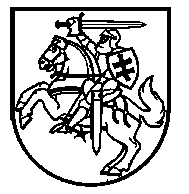 Lietuvos Respublikos VyriausybėnutarimasDĖL VALSTYBĖS TARNAUTOJŲ TARNYBINĖS VEIKLOS IR BIUDŽETINIŲ ĮSTAIGŲ DARBUOTOJŲ VEIKLOS VERTINIMO TVARKOS aprašo patvirtinimo2024 m. sausio 3 d. Nr. 6VilniusVadovaudamasi Lietuvos Respublikos valstybės tarnybos įstatymo 18 straipsnio 14 dalimi, Lietuvos Respublikos biudžetinių įstaigų darbuotojų darbo apmokėjimo ir komisijų narių atlygio už darbą įstatymo 9 straipsnio 2 dalimi ir Lietuvos Respublikos valstybės ir savivaldybių įstaigų darbuotojų darbo apmokėjimo ir komisijų narių atlygio už darbą įstatymo Nr. XIII-198 pakeitimo įstatymo 2 straipsnio 25 dalimi, Lietuvos Respublikos Vyriausybė  nutaria:1. Patvirtinti Valstybės tarnautojų tarnybinės veiklos ir biudžetinių įstaigų darbuotojų veiklos vertinimo tvarkos aprašą (pridedama) (toliau − Aprašas).2. Pripažinti netekusiu galios Lietuvos Respublikos Vyriausybės 2017 m. balandžio 5 d. nutarimą Nr. 254 „Dėl Valstybės ir savivaldybių įstaigų darbuotojų veiklos vertinimo tvarkos aprašo patvirtinimo“ su visais pakeitimais ir papildymais.3. Nustatyti, kad:3.1. šio nutarimo 2 punktas įsigalioja 2025 m. sausio 1 d.;3.2. 2024 metais vertinant valstybės tarnautojų 2023 metų tarnybinę veiklą, vertinamos valstybės tarnautojams nustatytos 2023 metų užduotys. Valstybės tarnautojų 2023 metų tarnybinė veikla, Valstybės tarnybos valdymo informacinėje sistemoje (toliau – VATIS) įvertinta „labai gerai“, atitinka valstybės tarnautojų tarnybinės veiklos įvertinimą „viršijanti lūkesčius“, valstybės tarnautojų 2023 metų tarnybinė veikla, VATIS įvertinta „gerai“ – „atitinkanti lūkesčius“ arba „iš dalies atitinkanti lūkesčius“, „nepatenkinamai“ – „neatitinkanti lūkesčių“. Valstybės tarnautojo 2023 metų tarnybinę veiklą VATIS įvertinus „gerai“, tiesioginio vadovo siūlymu valstybės tarnautoją į pareigas priimančio asmens sprendimu įvertintam valstybės tarnautojui gali būti nustatomas privalomas kvalifikacijos tobulinimas. Vertinant valstybės tarnautojų 2023 metų tarnybinę veiklą, taikomi Valstybės tarnybos įstatymo 18 straipsnio 7–10 dalyse nustatyti tarnybinės veiklos įvertinimo rezultatai. Valstybės tarnautojams tarnybinės veiklos lūkesčiai nustatomi šiuo nutarimu patvirtinto Aprašo nustatyta tvarka;3.3. 2024 metais vertinant valstybės tarnautojo, turinčio pavaldžių asmenų, kompetenciją 2023 metais, 360 laipsnių kompetencijų vertinimas, numatytas šiuo nutarimu patvirtinto Aprašo III skyriuje, gali būti neatliekamas. Vertinant valstybės tarnautojo, turinčio pavaldžių asmenų, kompetenciją 2023 metais, 360 laipsnių kompetencijų vertinimo procedūros, numatytos šiuo nutarimu patvirtinto Aprašo III skyriuje, atliekamos iki 2024 m. sausio 15 d.;3.4. biudžetinių įstaigų darbuotojų, dirbančių pagal darbo sutartis, 2023 metų veiklos vertinimas atliekamas vadovaujantis Valstybės ir savivaldybių įstaigų darbuotojų veiklos vertinimo tvarkos aprašo, patvirtinto Lietuvos Respublikos Vyriausybės 2017 m. balandžio 5 d. nutarimu Nr. 254 „Dėl Valstybės ir savivaldybių įstaigų darbuotojų veiklos vertinimo tvarkos aprašo patvirtinimo“, nustatyta tvarka, išskyrus metinių užduočių nustatymą. Lūkesčiai dėl 2024 metų veiklos nustatomi šiuo nutarimu patvirtinto Aprašo nustatyta tvarka.Ministrė Pirmininkė	Ingrida ŠimonytėVidaus reikalų ministrė	Agnė BilotaitėPATVIRTINTALietuvos Respublikos Vyriausybės2024 m. sausio 3 d. nutarimu Nr. 6 VALSTYBĖS TARNAUTOJŲ TARNYBINĖS VEIKLOS IR BIUDŽETINIŲ ĮSTAIGŲ DARBUOTOJŲ VEIKLOS VERTINIMO TVARKOS APRAŠASI SKYRIUSBENDROSIOS NUOSTATOS1. Valstybės tarnautojų tarnybinės veiklos ir biudžetinių įstaigų darbuotojų veiklos vertinimo tvarkos aprašas (toliau – Aprašas) reglamentuoja Lietuvos Respublikos valstybės tarnybos įstatymo 18 straipsnio 1 dalyje nurodytų valstybės tarnautojų kasmetinį ir neeilinį tarnybinės veiklos vertinimą ir Lietuvos Respublikos biudžetinių įstaigų darbuotojų darbo apmokėjimo ir komisijų narių atlygio už darbą įstatymo 9 straipsnio 1 dalyje nurodytų valstybės ir savivaldybių įstaigų darbuotojų (toliau – darbuotojai) veiklos vertinimą. Aprašas nereglamentuoja nacionalinių ir valstybinių kultūros ir meno įstaigų atlikėjų, socialinių paslaugų srities darbuotojų, sveikatos priežiūros specialistų, švietimo įstaigų vadovų, jų pavaduotojų ugdymui, ugdymą organizuojančių skyrių vedėjų praėjusių kalendorinių metų (nacionalinių ir valstybinių kultūros ir meno įstaigų atlikėjų – mėnesio (mėnesių)) veiklos vertinimo.Darbuotojams kompetencijų vertinimas ir 360 laipsnių kompetencijų vertinimas, nurodytas Aprašo III skyriuje, neatliekami. Darbuotojams netaikomi Aprašo 6.3, 7.3, 10.3, 12.4, 14.3, 15.3, 15.4 papunkčiai, taip pat nepildomi Aprašo 3 ir 4 priedai.2. Valstybės tarnautojų tarnybinės veiklos ir darbuotojų veiklos vertinimai atliekami vadovaujantis atvirumo, sąžiningumo ir nešališkumo, politinio neutralumo, teisingumo, viešumo ir skaidrumo principais.Valstybės tarnybos įstatymo 14 straipsnio 16 dalyje nurodytu atveju, kai karjeros valstybės tarnautojas dėl tarnybinės būtinybės yra pasitelktas padėti kitai valstybės ar savivaldybės institucijai ar įstaigai (toliau – įstaiga) arba kitai organizacijai įgyvendinti funkcijas daugiau nei 6 mėnesius per kalendorinius metus, šio karjeros valstybės tarnautojo tarnybinė veikla mutatis mutandis vertinama Aprašo nustatyta tvarka, atsižvelgus į įstaigoje, kurioje padėti pasitelktas karjeros valstybės tarnautojas, tiesioginio vadovo nuomonę.Apraše vartojamos sąvokos apibrėžtos Valstybės tarnybos įstatyme.3. Jei valstybės tarnautoją į pareigas priima kolegiali valstybės ar savivaldybės institucija, Apraše nustatytas į pareigas priimančio asmens teises ir pareigas (išskyrus perkėlimą į kitas valstybės tarnautojo pareigas, atleidimą iš valstybės tarnautojo pareigų) įgyvendina kolegialios valstybės institucijos vadovas ar savivaldybės meras, jei įstatymuose nenustatyta kitaip.4. Įstaigų vadovų (išskyrus įstaigų vadovus, priimamus į pareigas politinio (asmeninio) pasitikėjimo pagrindu), taip pat karjeros valstybės tarnautojų ir laikinųjų valstybės tarnautojų (toliau kartu – valstybės tarnautojai) tarnybinės veiklos vertinimas, darbuotojų veiklos vertinimas atliekamas Valstybės tarnybos valdymo informacinėje sistemoje (toliau – VATIS), išskyrus atvejus, kai duomenys apie įstaigos vadovo arba valstybės tarnautojo, kurio tarnybinė veikla vertinama, tiesioginį vadovą ar apie darbuotoją VATIS nėra tvarkomi. Tokiais atvejais įstaigos vadovo arba valstybės tarnautojo tarnybinės veiklos vertinimas, darbuotojo veiklos vertinimas atliekami raštu.5. Už metodinę pagalbą, vykdant įstaigos vadovų ir valstybės tarnautojų tarnybinės veiklos vertinimo procedūras, už įstaigų vadovų ir valstybės tarnautojų tarnybinės veiklos vertinimo monitoringą atsakinga Viešojo valdymo agentūra.II SKYRIUSĮSTAIGOS VADOVO IR VALSTYBĖS TARNAUTOJO KASMETINIS TARNYBINĖS VEIKLOS VERTINIMAS, DARBUOTOJO VEIKLOS VERTINIMAS6. Įstaigos vadovas, kurio tarnybinė veikla arba veikla vertinama, nuo einamųjų metų sausio 1 d. iki einamųjų metų sausio 15 d., o Lietuvos Respublikos Vyriausybės įstaigos vadovas, įstaigos prie ministerijos vadovas po Lietuvos Respublikos Seimo rinkimų, kai sudaroma nauja Vyriausybė, iki einamųjų metų balandžio 1 d. atlieka šiuos veiksmus:6.1. užpildo Tiesioginio vadovo motyvuoto pasiūlymo įstaigos vadovo veiklos ar tarnybinės veiklos vertinimo metu formos (Aprašo 1 priedas) (toliau – Motyvuoto pasiūlymo dėl įstaigos vadovo vertinimo forma) I skyriaus „Pasiekti veiklos ar tarnybinės veiklos rezultatai“ skiltį „Pagrindiniai praėjusių ar einamųjų metų veiklos ar tarnybinės veiklos rezultatai“, nurodydamas (aprašydamas) pagrindinius pasiektus praėjusių metų rezultatus pagal aptartus veiklos lūkesčius (taikoma įstaigos vadovui, kuriam taikomas Biudžetinių įstaigų darbuotojų darbo apmokėjimo ir komisijų narių atlygio už darbą įstatymas), arba pagal susitarimą dėl pagrindinių įstaigos vadovo kadencijos laikotarpio ir (ar) tam tikrų jo etapų veiklos tikslų ir rezultatų (toliau – Susitarimas)  (taikoma įstaigos vadovui, kuriam taikomas Valstybės tarnybos įstatymas); 6.2. įsivertina pasiektus rezultatus atitinkamai pagal aptartus veiklos lūkesčius arba pagal Susitarimą (pildo Motyvuoto pasiūlymo dėl įstaigos vadovo vertinimo formos II skyrių „Pasiektų rezultatų vertinimas“); 6.3. Aprašo III skyriaus nustatyta tvarka įsivertina kompetenciją atitinkamai pildydamas Įstaigos vadovo ar valstybės tarnautojo, turinčio pavaldžių asmenų, kompetencijos vertinimo, taikant 360 laipsnių kompetencijų vertinimą, formą (Aprašo 3 priedas);6.4. įstaigos vadovas, kuriam taikomas Biudžetinių įstaigų darbuotojų darbo apmokėjimo ir komisijų narių atlygio už darbą įstatymas, nurodo riziką, kuriai esant veiklos rezultatai gali būti nepasiekti (pildo Motyvuoto pasiūlymo dėl įstaigos vadovo vertinimo formos I skyriaus skiltį „Rizika, kuriai esant veiklos  rezultatai gali būti nepasiekti“);6.5. pateikia tiesioginiam vadovui, o jei įstaigos vadovą, kurio tarnybinė veikla vertinama, į pareigas priima kolegiali institucija, – šios institucijos vadovui (toliau – tiesioginis vadovas) Motyvuoto pasiūlymo dėl įstaigos vadovo vertinimo formą, užpildytą pagal Aprašo 6.1–6.4 papunkčiuose nustatytus reikalavimus, ir Aprašo 6.3 papunktyje nurodytą formą.7. Valstybės tarnautojas, kurio tarnybinė veikla vertinama arba darbuotojas, kurio veikla vertinama, nuo einamųjų metų sausio 1 d. iki einamųjų metų sausio 15 d., o Vyriausybei pavaldžioje ir (ar ) atskaitingoje institucijoje ar įstaigoje pareigas einantis valstybės tarnautojas ar darbuotojas po Seimo rinkimų, kai sudaroma nauja Vyriausybė,iki einamųjų metų balandžio 1 d., atlieka šiuos veiksmus:7.1. užpildo Tiesioginio vadovo motyvuoto pasiūlymo valstybės tarnautojo tarnybinės veiklos arba darbuotojo veiklos vertinimo metu formos (Aprašo 2 priedas) (toliau – Motyvuoto pasiūlymo forma) I skyriaus „Pasiekti veiklos ar tarnybinės veiklos rezultatai“ skiltį „Pagrindiniai praėjusių ar einamųjų metų veiklos ar tarnybinės veiklos rezultatai“, atitinkamai nurodydamas (aprašydamas) pagrindinius praėjusių metų tarnybinės veiklos arba veiklos rezultatus pagal aptartus, be kita ko, skiltyje „Pagrindiniai einamųjų metų veiklos ar tarnybinės veiklos lūkesčiai“ (jei ši skiltis buvo užpildyta) nurodytus, tarnybinės veiklos arba veiklos lūkesčius;7.2. pagal Aprašo 2 priede nustatytus tarnybinės veiklos arba veiklos rezultatų vertinimo kriterijus įsivertina pasiektus tarnybinės veiklos arba veiklos rezultatus (pildo Motyvuoto pasiūlymo formos II skyrių „Pasiektų rezultatų, vykdant veiklą ar tarnybinę veiklą, vertinimas“);7.3. Aprašo III skyriaus nustatyta tvarka įsivertina kompetenciją, atitinkamai pildydamas Įstaigos vadovo ar valstybės tarnautojo, turinčio pavaldžių asmenų, kompetencijos vertinimo, taikant 360 laipsnių kompetencijų vertinimą, formą (Aprašo 3 priedas) arba įsivertina Karjeros valstybės tarnautojo ir laikinojo valstybės tarnautojo, neturinčio pavaldžių asmenų, kompetencijos vertinimo pagal pareigybės aprašyme nustatytas kompetencijas formą (Aprašo 4 priedas);7.4. nurodo riziką, kuriai esant tarnybinės veiklos arba veiklos rezultatai gali būti nepasiekti (pildo Motyvuoto pasiūlymo formos I skyriaus „Pasiekti veiklos ar tarnybinės veiklos rezultatai“ skiltį „Rizika, kuriai esant veiklos ar tarnybinės veiklos rezultatai gali būti nepasiekti“);7.5. pateikia tiesioginiam vadovui Motyvuoto pasiūlymo formą, užpildytą pagal Aprašo 
7.1–7.4 papunkčiuose nustatytus reikalavimus, ir Aprašo 7.3 papunktyje nurodytą formą.8. Jeigu įstaigos vadovas ar valstybės tarnautojas arba darbuotojas dėl laikinojo nedarbingumo, komandiruotės, atostogų ar kitų svarbių priežasčių negali atlikti Aprašo 6 arba 7 punkte nurodytų veiksmų, juos atitinkamai įstaigos vadovas ar valstybės tarnautojas arba darbuotojas atlieka per 5 darbo dienas nuo šių priežasčių išnykimo dienos.9. Įstaigos vadovas ar valstybės tarnautojas arba darbuotojas ir tiesioginis vadovas susitaria dėl įstaigos vadovo ar valstybės tarnautojo arba darbuotojo kasmetinio tarnybinės veiklos arba veiklos vertinimo pokalbio datos. Šis pokalbis, atitinkamai įstaigos vadovui ar valstybės tarnautojui arba darbuotojui ir tiesioginiam vadovui susitarus, gali vykti ir telekomunikacijų galiniais įrenginiais. Tiesioginis vadovas iki įstaigos vadovo ar valstybės tarnautojo arba darbuotojo kasmetinio tarnybinės veiklos arba veiklos vertinimo pokalbio susipažįsta su įstaigos vadovo, valstybės tarnautojo ar darbuotojo užpildyta Motyvuoto pasiūlymo forma dėl įstaigos vadovo vertinimo arba Motyvuoto pasiūlymo forma ir Aprašo 6.3 ar 7.3 papunktyje nurodyta forma. Į įstaigos vadovo ar valstybės tarnautojo arba darbuotojo kasmetinio tarnybinės veiklos arba veiklos vertinimo pokalbį atitinkamai įstaigos vadovas ar valstybės tarnautojas arba darbuotojas turi teisę kviesti įstaigos darbuotojams atstovaujančių subjektų (profesinės sąjungos, darbo tarybos) atstovą / darbuotojų patikėtinį, kuris įstaigos vadovo ar valstybės tarnautojo arba darbuotojo kasmetinio tarnybinės veiklos arba veiklos vertinimo pokalbyje gali dalyvauti stebėtojo teisėmis.Į įstaigos vadovo kasmetinio tarnybinės veiklos arba veiklos vertinimo pokalbį vertinamas įstaigos vadovas arba jo tiesioginis vadovas turi teisę kviesti Viešojo valdymo agentūros atstovą. Taip pat Viešojo valdymo agentūra savo nuožiūra (be atskiro kvietimo) turi teisę deleguoti savo atstovą dalyvauti įstaigos vadovo kasmetinio tarnybinės veiklos ar veiklos vertinimo pokalbyje.10. Tiesioginis vadovas įstaigos vadovo kasmetinio tarnybinės veiklos arba veiklos vertinimo pokalbio metu su įstaigos vadovu aptaria:10.1. Aprašo 6.1 papunktyje nurodytus tarnybinės veiklos arba veiklos rezultatus bei tarnybinės veiklos ar veiklos lūkesčius, aprašytus Aprašo 1 priede;10.2. riziką, kuriai esant veiklos rezultatai gali būti nepasiekti (aptariama su įstaigos vadovu, kuriam taikomas Biudžetinių įstaigų darbuotojų darbo apmokėjimo ir komisijų narių atlygio už darbą įstatymas);10.3. Aprašo III skyriuje nustatyta tvarka atlikto įstaigos vadovo kompetencijos vertinimo, taikant 360 laipsnių kompetencijų vertinimą, rezultatus, kai atliekamas kompetencijų vertinimas, taikant 360 laipsnių kompetencijų vertinimą;10.4. įstaigos vadovo kompetenciją ir jos tobulinimo poreikį bei įstaigos vadovo skatinimo ir karjeros galimybes.11. Tiesioginis vadovas su įstaigos vadovu, kuris trumpiau kaip 6 mėnesius per kalendorinius metus ėjo pareigas įstaigoje, pokalbio metu aptaria pasiektus rezultatus pagal Susitarimą. Tiesioginis vadovas su įstaigos vadovu, kuriam taikomas Biudžetinių įstaigų darbuotojų darbo apmokėjimo ir komisijų narių atlygio už darbą įstatymas ir kuris įstaigoje dirbo trumpiau kaip 6 mėnesius per kalendorinius metus, pokalbio metu aptaria einamųjų metų veiklos siekiamus rezultatus bei lūkesčius.12. Tiesioginis vadovas valstybės tarnautojo kasmetinio tarnybinės veiklos vertinimo pokalbio metu su valstybės tarnautoju arba darbuotojo kasmetinio veiklos vertinimo pokalbio metu su darbuotoju:12.1. aptaria Aprašo 7.1 papunktyje nurodytus tarnybinės veiklos arba veiklos rezultatus;12.2. atsižvelgdamas į įstaigos struktūriniam padaliniui (toliau – įstaigos padalinys) nustatytas užduotis, įstaigos strateginio veiklos plano programų tikslus, uždavinius ar priemones ir įstaigos metinio veiklos plano priemones, įvertinęs valstybės tarnautojo arba darbuotojo pareigybės aprašyme nustatytas funkcijas, aptaria valstybės tarnautojo tarnybinės veiklos arba darbuotojo veiklos lūkesčius einamaisiais metais, taip pat pagrindinius einamųjų metų tarnybinės veiklos arba veiklos lūkesčius, kuriuos nusprendžiama aprašyti Motyvuoto pasiūlymo formos I skyriaus „Pasiekti veiklos ar tarnybinės veiklos rezultatai“ skiltyje „Pagrindiniai einamųjų metų veiklos ar tarnybinės veiklos lūkesčiai“, taip pat aptaria Aprašo 2 priede nustatytus veiklos ar tarnybinės veiklos rezultatų vertinimo kriterijus;12.3. įvertinęs valstybės tarnautojo arba darbuotojo pateiktus pasiūlymus, aptaria riziką, kuriai esant tarnybinės veiklos arba veiklos rezultatai, gali būti nepasiekti;12.4. aptaria atitinkamai Aprašo III skyriuje nustatyta tvarka atlikto valstybės tarnautojo, turinčio pavaldžių asmenų, kompetencijos vertinimo, taikant 360 laipsnių kompetencijų vertinimą, rezultatus arba valstybės tarnautojo kompetencijos vertinimo pagal pareigybės aprašyme nustatytas kompetencijas rezultatus;12.5. aptaria valstybės tarnautojo kompetenciją ir jos tobulinimo poreikį bei valstybės tarnautojo karjeros ir skatinimo galimybes.13. Tiesioginis vadovas su valstybės tarnautoju arba darbuotoju, kuris trumpiau kaip 6 mėnesius per kalendorinius metus ėjo pareigas įstaigoje, pokalbio metu aptaria tarnybinės veiklos arba veiklos rezultatus, taip pat, atsižvelgdamas į įstaigos padaliniui nustatytas užduotis, veiklos prioritetus ir kitus svarbius aspektus, aptaria valstybės tarnautojo arba darbuotojo einamųjų metų veiklos ar tarnybinės veiklos rezultatus, tarnybinės veiklos arba veiklos lūkesčius ir tarnybinės veiklos arba veiklos rezultatų vertinimo kriterijus, riziką, kuriai esant tarnybinės veiklos arba veiklos rezultatai gali būti nepasiekti, ir užpildo Motyvuoto pasiūlymo formos I skyrių „Pasiekti veiklos ar tarnybinės veiklos rezultatai“, išskyrus skiltį „Pagrindiniai praėjusių ar einamųjų metų veiklos ar tarnybinės veiklos rezultatai“. Motyvuoto pasiūlymo formos I skyriaus „Pasiekti veiklos ar tarnybinės veiklos rezultatai“ skiltį „Pagrindiniai einamųjų metų veiklos ar tarnybinės veiklos lūkesčiai“ pildyti neprivaloma, ji pildoma pagal poreikį.14. Tiesioginis vadovas po Aprašo 10 punkte nurodyto pokalbio užpildo Motyvuoto pasiūlymo dėl įstaigos vadovo vertinimo formą, kurioje:14.1. prireikus patikslina Motyvuoto pasiūlymo dėl įstaigos vadovo vertinimo formos I skyriaus „Pasiekti veiklos ar tarnybinės veiklos rezultatai“ skiltyje „Pagrindiniai praėjusių ar einamųjų metų veiklos ar tarnybinės veiklos rezultatai“ įstaigos vadovo nurodytus (aprašytus) pasiektus rezultatus pagal aptartus veiklos lūkesčius arba pagal Susitarimą. Po Aprašo 10 punkte nurodyto pokalbio su įstaigos vadovu, kuriam taikomas Biudžetinių įstaigų darbuotojų darbo apmokėjimo ir komisijų narių atlygio už darbą įstatymas, užpildo Motyvuoto pasiūlymo dėl įstaigos vadovo vertinimo formos I skyriaus „Pasiekti veiklos ar tarnybinės veiklos rezultatai“ skiltį „Pagrindiniai einamųjų metų veiklos lūkesčiai“, gali patikslinti riziką, kuriai esant veiklos rezultatai gali būti nepasiekti;14.2. įrašo pasiektų rezultatų vertinimą, o jeigu jo ir įstaigos vadovo vertinimai nesutampa, gali įrašyti komentarus;14.3. atsižvelgdamas į įstaigos vadovo kompetencijos vertinimo, taikant 360 laipsnių kompetencijų vertinimą, rezultatus, pateiktus VATIS, prireikus sudaro įstaigos vadovo individualų kvalifikacijos tobulinimo planą (įstaigos vadovo kvalifikacijos vertinimo, taikant 360 laipsnių kompetencijų vertinimą, rezultatas į įstaigos vadovo tarnybinės veiklos įvertinimą neįtraukiamas ir naudojamas tik įstaigos vadovo kvalifikacijos tobulinimo poreikiui nustatyti);14.4. įrašo įstaigos vadovo veiklos arba tarnybinės veiklos įvertinimą (viršija lūkesčius, atitinka lūkesčius, iš dalies atitinka lūkesčius, neatitinka lūkesčių), atsižvelgdamas į rezultatų, pasiektų pagal aptartus veiklos lūkesčius arba pagal Susitarimą, įvertinimo balą;14.5. įrašo atitinkamai vieną iš Valstybės tarnybos įstatymo 18 straipsnio 8 ar 10 dalyje arba Biudžetinių įstaigų darbuotojų darbo apmokėjimo ir komisijų narių atlygio už darbą įstatymo 9 straipsnio 8, 9 ar 11 dalyje nustatytų pasiūlymų, jeigu įstaigos vadovo tarnybinė veikla  įvertinama kaip viršijanti lūkesčius arba neatitinkanti lūkesčių, o įstaigos vadovo, kuriam taikomas Biudžetinių įstaigų darbuotojų darbo apmokėjimo ir komisijų narių atlygio už darbą įstatymas, veikla įvertinama kaip viršijanti lūkesčius, atitinkanti lūkesčius arba neatitinkanti lūkesčių.15. Tiesioginis vadovas po Aprašo 12 punkte nurodyto pokalbio užpildo Motyvuoto pasiūlymo formą, kurioje:15.1. prireikus patikslina Motyvuoto pasiūlymo formos I skyriaus „Pasiekti veiklos ar tarnybinės veiklos rezultatai“ skiltyje „Pagrindiniai praėjusių ar einamųjų metų veiklos ar tarnybinės veiklos rezultatai“ valstybės tarnautojo nurodytus (aprašytus) tarnybinės veiklos rezultatus arba darbuotojo nurodytus (aprašytus) veiklos rezultatus, taip pat nusprendus, kad reikia aprašyti su valstybės tarnautoju arba darbuotoju aptartus pagrindinius einamųjų metų tarnybinės veiklos arba veiklos lūkesčius, užpildo Motyvuoto pasiūlymo formos I skyriaus „Pasiekti veiklos ar tarnybinės veiklos rezultatai“ neprivalomą pildyti skiltį „Pagrindiniai einamųjų metų veiklos ar tarnybinės veiklos lūkesčiai“, gali patikslinti riziką, kuriai esant veiklos ar tarnybinės veiklos rezultatai gali būti nepasiekti;15.2. įrašo pasiektų rezultatų, vykdant tarnybinę veiklą arba veiklą, vertinimą, o jeigu jo ir valstybės tarnautojo arba darbuotojo vertinimai nesutampa, gali įrašyti komentarus;15.3. įvertina valstybės tarnautojo kompetencijas pagal valstybės tarnautojo pareigybės aprašyme nustatytas kompetencijas, užpildydamas Karjeros valstybės tarnautojo ir laikinojo valstybės tarnautojo, neturinčio pavaldžių asmenų, kompetencijos vertinimo pagal pareigybės aprašyme nustatytas kompetencijas formą (Aprašo 4 priedas) – joje įvertindamas kiekvienos kompetencijos kiekvieną rodiklį, apibūdinantį valstybės tarnautojo elgesį, lemiantį sėkmingą jo veiklos vykdymą ir užtikrinantį veiklos rezultatus (t. y. parodantį kompetencijos turėjimą), šių rodiklių įvertinimą balais nuo 0 iki 3, vadovaudamasis valstybės tarnautojo pareigybės aprašyme pateiktu kompetencijos aprašymu; jeigu tiesioginio vadovo ir valstybės tarnautojo vertinimai dėl kompetencijos vertinimo nesutampa, Karjeros valstybės tarnautojo ir laikinojo valstybės tarnautojo, neturinčio pavaldžių asmenų, kompetencijos vertinimo pagal pareigybės aprašyme nustatytas kompetencijas formoje (Aprašo 4 priedas) tiesioginis vadovas gali įrašyti komentarus; kompetencijų vertinimo rezultatas naudojamas valstybės tarnautojo kvalifikacijos tobulinimo poreikiui nustatyti; atsižvelgdamas į kompetencijos vertinimo rezultatus, tiesioginis vadovas prireikus sudaro individualų valstybės tarnautojo kvalifikacijos tobulinimo planą;15.4. atsižvelgdamas į valstybės tarnautojo, turinčio pavaldžių asmenų, kompetencijų vertinimo, taikant 360 laipsnių kompetencijų vertinimą, rezultatus, pateiktus VATIS, prireikus sudaro valstybės tarnautojo, turinčio pavaldžių asmenų, individualų kvalifikacijos tobulinimo planą (valstybės tarnautojo, turinčio pavaldžių asmenų, kompetencijų vertinimo, taikant 360 laipsnių kompetencijų vertinimą, rezultatas į valstybės tarnautojo tarnybinės veiklos įvertinimą neįtraukiamas ir naudojamas tik valstybės tarnautojo, turinčio pavaldžių asmenų, kvalifikacijos tobulinimo poreikiui nustatyti);15.5. įrašo valstybės tarnautojo tarnybinės veiklos arba darbuotojo veiklos įvertinimą (viršija lūkesčius, atitinka lūkesčius, iš dalies atitinka lūkesčius, neatitinka lūkesčių);15.6. įrašo atitinkamai vieną iš Valstybės tarnybos įstatymo 18 straipsnio 8 ar 10 dalyje arba Biudžetinių įstaigų darbuotojų darbo apmokėjimo ir komisijų narių atlygio už darbą įstatymo 9 straipsnio 8, 9 ar 11 dalyje nustatytų pasiūlymų, jeigu valstybės tarnautojo tarnybinė veikla įvertinama kaip viršijanti lūkesčius arba neatitinkanti lūkesčių, o  darbuotojo veikla įvertinama kaip viršijanti lūkesčius, atitinkanti lūkesčius arba neatitinkanti lūkesčių.16. Tiesioginis vadovas, atsižvelgdamas į įstaigai ar įstaigos padaliniui nustatytus veiklos prioritetus, taip pat į įstaigos strateginio veiklos plano programų tikslus, uždavinius ar priemones ir įstaigos metinio veiklos plano priemones, įvertinęs valstybės tarnautojo arba darbuotojo pareigybės aprašyme nustatytas funkcijas, kartu su valstybės tarnautoju arba darbuotoju aptaria jo einamųjų metų tarnybinės veiklos arba veiklos rezultatus, tarnybinės veiklos arba veiklos lūkesčius ir tarnybinės veiklos arba veiklos rezultatų vertinimo kriterijus. Valstybės tarnautojui arba darbuotojui nustatyti tarnybinės veiklos arba veiklos lūkesčiai turi būti aiškūs, orientuoti į konkretų rezultatą, o ne į procesą, aiškiai apibrėžti laike.17. Tiesioginis vadovas, atsižvelgęs į įstaigai nustatytas užduotis ir darbų prioritetus, taip pat į įstaigos strateginio veiklos plano programų tikslus, uždavinius ar priemones ir įstaigos metinio veiklos plano priemones, įvertinęs valstybės tarnautojo arba darbuotojo pareigybės aprašyme nustatytas funkcijas, aptaręs su valstybės tarnautoju arba darbuotoju, gali vieną kartą, likus ne mažiau kaip 3 mėnesiams iki kalendorinių metų pabaigos, pakeisti ar papildyti nustatytus jo tarnybinės veiklos arba veiklos einamaisiais metais lūkesčius. Valstybės tarnautojas arba darbuotojas naujai nustatytus arba pakeistus einamųjų metų tarnybinės veiklos arba veiklos lūkesčius turi pateisinti iki einamųjų metų pabaigos. Tokiu atveju keičiamos ar papildomos Motyvuoto pasiūlymo formos I skyriaus „Pasiekti veiklos ar tarnybinės veiklos rezultatai“ skiltys „Pagrindiniai einamųjų metų veiklos ar tarnybinės veiklos lūkesčiai“ (jei buvo pildyta) ir „Rizika, kuriai esant veiklos ar tarnybinės veiklos rezultatai gali būti nepasiekti“, išskyrus skiltį „Pagrindiniai praėjusių metų veiklos ar tarnybinės veiklos rezultatai“.Gali būti organizuojami tarpiniai tiesioginio vadovo ir įstaigos vadovo ar valstybės tarnautojo arba darbuotojo pokalbiai (paprastai birželio–rugpjūčio mėnesiais), siekiant aptarti įstaigos vadovo ar valstybės tarnautojo arba darbuotojo tarnybinę veiklą arba veiklą ir jos rezultatų gerėjimą, tiesioginio vadovo ir įstaigos vadovo ar valstybės tarnautojo arba darbuotojo tarnybinės veiklos arba veiklos, karjeros, skatinimo lūkesčius, taip pat pasikeitusius veiklos ar tarnybinės veiklos prioritetus, kitus svarbius aspektus.18. Valstybės tarnybos įstatymo 18 straipsnio 10 dalies 4 punkte arba Biudžetinių įstaigų darbuotojų darbo apmokėjimo ir komisijų narių atlygio už darbą įstatymo 9 straipsnio 11 dalies 3 punkte nustatytu atveju sudarytame tarnybinės veiklos arba veiklos gerinimo plane nurodomi įstaigos vadovo ar valstybės tarnautojo arba darbuotojo tarnybinės veiklos arba veiklos trūkumai, nustatomi siektini tarnybinės veiklos arba veiklos rezultatai, siūlomos priemonės šiems rezultatams pasiekti, tarnybinės veiklos arba veiklos gerinimo plano įvykdymo terminas, kuris negali būti trumpesnis nei 2 mėnesiai ir ilgesnis nei 6 mėnesiai. Tiesioginis vadovas nurodytą planą sudaro atskiru dokumentu ir pateikia atitinkamai įstaigos vadovui ar valstybės tarnautojui arba darbuotojui pasirašytinai susipažinti ne vėliau kaip per 7 darbo dienas nuo sprendimo sudaryti tarnybinės veiklos arba veiklos gerinimo planą priėmimo dienos. Nurodyto plano vykdymą koordinuoja tiesioginis vadovas.19. Jeigu Valstybės tarnybos įstatymo 18 straipsnio 9 dalyje arba Biudžetinių įstaigų darbuotojų darbo apmokėjimo ir komisijų narių atlygio už darbą įstatymo 9 straipsnio 10 dalyje nustatytu atveju įstaigos vadovui ar valstybės tarnautojui arba darbuotojui nustatomas privalomas kvalifikacijos tobulinimas ir sudaromas privalomo kvalifikacijos tobulinimo planas, jame turi būti nurodyta tobulintina kompetencija ir (ar) sritis, kvalifikacijos tobulinimo forma bei turinys. Tiesioginis vadovas nurodytą planą sudaro kaip atskirą dokumentą ir pateikia atitinkamai įstaigos vadovui ar valstybės tarnautojui arba darbuotojui pasirašytinai susipažinti ne vėliau kaip per 7 darbo dienas nuo sprendimo sudaryti privalomo kvalifikacijos tobulinimo planą priėmimo dienos.20. Su tiesioginio vadovo užpildyta Motyvuoto pasiūlymo dėl įstaigos vadovo vertinimo forma ar Motyvuoto pasiūlymo forma atitinkamai įstaigos vadovas ar valstybės tarnautojas arba darbuotojas susipažįsta VATIS per 2 darbo dienas nuo Motyvuoto pasiūlymo dėl įstaigos vadovo vertinimo formos arba Motyvuoto pasiūlymo formos užpildymo dienos. Jei Aprašo 4 punkte nurodytu atveju įstaigos vadovo ar valstybės tarnautojo arba darbuotojo tarnybinės veiklos arba veiklos vertinimas atliekamas raštu, atitinkamai įstaigos vadovas ar valstybės tarnautojas arba darbuotojas su tiesioginio vadovo užpildyta Motyvuoto pasiūlymo dėl įstaigos vadovo vertinimo forma arba Motyvuoto pasiūlymo forma supažindinamas pasirašytinai per 2 darbo dienas nuo Motyvuoto pasiūlymo dėl įstaigos vadovo vertinimo formos ar Motyvuoto pasiūlymo formos užpildymo dienos. Jeigu įstaigos vadovas ar valstybės tarnautojas arba darbuotojas dėl laikinojo nedarbingumo, komandiruotės, atostogų ar kitų svarbių priežasčių negali susipažinti su atitinkamai Motyvuoto pasiūlymo dėl įstaigos vadovo vertinimo forma ar Motyvuoto pasiūlymo forma, tą jis turi padaryti per 2 darbo dienas nuo šių priežasčių išnykimo dienos. 21. Atlikus Aprašo 20 punkte nurodytus veiksmus, tiesioginis vadovas Motyvuoto pasiūlymo dėl įstaigos vadovo vertinimo formą arba Motyvuoto pasiūlymo formą pateikia atitinkamai įstaigos vadovą ar valstybės tarnautoją arba darbuotoją į pareigas priimančiam asmeniui.22. Įstaigos vadovo ar valstybės tarnautojo arba darbuotojo kasmetinis tarnybinės veiklos arba veiklos vertinimas atliekamas ir Motyvuoto pasiūlymo dėl įstaigos vadovo vertinimo forma ar Motyvuoto pasiūlymo forma pateikiama įstaigos vadovą ar valstybės tarnautoją arba darbuotoją į pareigas priimančiam asmeniui, o jei įstaigos vadovą, kuriam taikomas Valstybės tarnybos įstatymas,  ar valstybės tarnautoją į pareigas priima kolegiali institucija, jos vadovui (toliau – įstaigos vadovą ar valstybės tarnautoją arba darbuotoją į pareigas priimantis asmuo) ji turi būti pateikta iki einamųjų metų vasario 25 d., Aprašo 6 ir 7 punktuose numatytais atvejais – po Seimo rinkimų, kai sudaroma nauja Vyriausybė, iki einamųjų metų balandžio 30 d., išskyrus Aprašo 8 punkte, 20 punkto antrojoje pastraipoje ir 46 punkte nustatytus atvejus. Aprašo 8 punkte nurodytais atvejais įstaigos vadovo ir (ar) valstybės tarnautojo ar darbuotojo kasmetinis tarnybinės veiklos arba veiklos vertinimas atliekamas per 10 darbo dienų nuo atitinkamai Aprašo 6 ar 7 punkte nurodytų veiksmų atlikimo dienos.III SKYRIUSĮSTAIGOS VADOVO IR VALSTYBĖS TARNAUTOJO, TURINČIO PAVALDŽIŲ ASMENŲ, KOMPETENCIJOS VERTINIMAS, TAIKANT 360 LAIPSNIŲ KOMPETENCIJŲ VERTINIMĄ23. Vertinant įstaigos vadovo ir valstybės tarnautojo, turinčio pavaldžių asmenų, kompetenciją, taikomas ir 360 laipsnių kompetencijų vertinimas, kai įstaigos vadovas ir valstybės tarnautojas, turintis pavaldžių asmenų, savo kompetencijas įvertina pats ir jo kompetencijas vertina šie asmenys:23.1. įstaigos vadovui ar valstybės tarnautojui pavaldūs asmenys – ne mažiau kaip 6 mėnesius kartu su įstaigos vadovu ar valstybės tarnautoju pareigas einantys (dirbantys) valstybės tarnautojai ir (ar) 
darbuotojai, dirbantys pagal darbo sutartis, iš įvairių įstaigos padalinių, o jei tokių nėra, – iš vieno padalinio, kuriame pareigas eina (dirba) valstybės tarnautojui pavaldūs asmenys, taip pat ne mažiau kaip 6 mėnesius kartu su įstaigos vadovu ar valstybės tarnautoju, turinčiu pavaldžių asmenų, pareigas einantys valstybės tarnautojai ir (ar) darbuotojai, dirbantys pagal darbo sutartis, nepriklausantys jokiam įstaigos padaliniui;23.2. kolegos – įstaigos vadovui nepavaldūs, bet su jo vadovaujamos įstaigos vykdomomis funkcijomis susiję kitų viešojo administravimo įstaigų vadovai, valstybės tarnautojai ir (ar) darbuotojai, dirbantys pagal darbo sutartis, o vertinant valstybės tarnautojo, turinčio pavaldžių asmenų, kompetenciją – jam nepavaldūs ir su jo vadovaujamo padalinio vykdomomis funkcijomis susiję kitų viešojo administravimo įstaigų vadovai, kitų viešojo administravimo įstaigų ar įstaigos, kurioje valstybės tarnautojas, turintis pavaldžių asmenų, eina pareigas, jam nepavaldūs valstybės tarnautojai ir (ar) darbuotojai, dirbantys pagal darbo sutartis, galėję stebėti įstaigos vadovo ar valstybės tarnautojo, turinčio pavaldžių asmenų, tarnybinę veiklą pasitarimuose, darbo grupėse, nenuolatinio pobūdžio komisijose ir kituose oficialiuose susitikimuose;23.3. atitinkamai įstaigos vadovo ar valstybės tarnautojo, turinčio pavaldžių asmenų, tiesioginis vadovas.24. Įstaigos vadovo kompetencijų vertinimas, taikant 360 laipsnių kompetencijų vertinimą, atliekamas du kartus per kadenciją. Pirmasis įstaigos vadovo kompetencijų vertinimas, taikant 360 laipsnių kompetencijų vertinimą, atliekamas antraisiais kadencijos metais. Antrasis įstaigos vadovo kompetencijų vertinimas, taikant 360 laipsnių kompetencijų vertinimą, paprastai atliekamas paskutiniais kadencijos metais.Valstybės tarnautojo, turinčio pavaldžių asmenų, kompetencijų vertinimas, taikant 360 laipsnių kompetencijų vertinimą, atliekamas kas dvejus metus.Įstaigos vadovas ar valstybės tarnautojas, turintis pavaldžių asmenų, iki einamųjų metų, kuriais atliekamas kompetencijų vertinimas, taikant 360 laipsnių kompetencijų vertinimą, lapkričio 1 d. Aprašo 23.2 papunktyje nurodytų kolegų sąrašą (5–10 asmenų), suderintą su tiesioginiu vadovu, pateikia už įstaigos personalo valdymą atsakingam įstaigos padaliniui arba asmeniui, o jeigu įstaigoje personalo administravimo funkcijos atliekamos centralizuotai, – įstaigai, centralizuotai atliekančiai personalo administravimo funkcijas.25. Aprašo 24 punkto trečiojoje pastraipoje nurodytas įstaigos padalinys arba asmuo, o jeigu įstaigoje personalo administravimo funkcijos atliekamos centralizuotai, – įstaiga, centralizuotai atliekanti personalo administravimo funkcijas, iki einamųjų metų, kuriais atliekamas kompetencijų vertinimas, taikant 360 laipsnių kompetencijų vertinimą, lapkričio 7 d. suveda į VATIS Aprašo 24 punkto trečiojoje pastraipoje nurodytą kolegų sąrašą. 26. Įstaigos vadovas, jo tiesioginis vadovas, kolegos ir įstaigos vadovui pavaldūs asmenys, taip pat valstybės tarnautojas, turintis pavaldžių asmenų, jo tiesioginis vadovas, kolegos ir valstybės tarnautojui pavaldūs asmenys apie pradedamą įstaigos vadovo ar valstybės tarnautojo, turinčio pavaldžių asmenų, kompetencijų vertinimą informuojami elektroniniu paštu per VATIS.27. Aprašo 26 punkte nurodyti asmenys, elektroniniu paštu gavę Aprašo 26 punkte nurodytą informaciją, nuo einamųjų metų, kuriais atliekamas kompetencijų vertinimas, taikant 360 laipsnių kompetencijų vertinimą, gruodžio 1 d. iki gruodžio 31 d. įvertina įstaigos vadovo ar valstybės tarnautojo, turinčio pavaldžių asmenų, kompetencijas VATIS pagal Įstaigos vadovo ar valstybės tarnautojo, turinčio pavaldžių asmenų, kompetencijų vertinimo, taikant 360 laipsnių kompetencijų vertinimą, formą (Aprašo 3 priedas).28. Įstaigos vadovo ar valstybės tarnautojo, turinčio pavaldžių asmenų, kompetencijos vertinimo, taikant 360 laipsnių kompetencijų vertinimą, rezultatas nustatomas, atsižvelgiant tik į jo tiesioginio vadovo, kolegų ir įstaigos vadovui ar valstybės tarnautojui pavaldžių asmenų atsakymus.Įstaigos vadovui ar valstybės tarnautojui pavaldžių asmenų ir kolegų, dalyvaujančių įstaigos vadovo ar valstybės tarnautojo, turinčio pavaldžių asmenų, kompetencijos vertinime, taikant 360 laipsnių kompetencijų vertinimą, duomenys, galintys atskleisti jų asmens tapatybę, yra konfidencialūs. Jei įstaigos vadovas ir valstybės tarnautojas turi 3 ar mažiau pavaldžių asmenų, siekiant užtikrinti tų asmenų anonimiškumą, pavaldžių asmenų ir kolegų grupės įtraukiamos į bendrą pavaldžių asmenų ir kolegų pareigybių sąrašą. 29. Įstaigos vadovo ir valstybės tarnautojo, turinčio pavaldžių asmenų, kompetencijos vertinimo, taikant 360 laipsnių kompetencijų vertinimą, organizavimo tvarką nustato Viešojo valdymo agentūros direktorius.30. Įstaigos vadovas ir valstybės tarnautojas, turintis pavaldžių asmenų, su įstaigos vadovo ir valstybės tarnautojo kompetencijos vertinimo, taikant 360 laipsnių kompetencijų vertinimą, rezultatais susipažįsta VATIS.31. Įstaigos vadovo ar valstybės tarnautojo, turinčio pavaldžių asmenų, kompetencijos vertinimo, taikant 360 laipsnių kompetencijų vertinimą, rezultatai aptariami atitinkamai Aprašo 10 arba 12 punkte nurodyto pokalbio metu.IV SKYRIUSĮSTAIGOS VADOVO, VALSTYBĖS TARNAUTOJO AR DARBUOTOJO TARNYBINĖS VEIKLOS ARBA VEIKLOS NEEILINIS VERTINIMAS32. Įstaigos vadovo ar valstybės tarnautojo arba darbuotojo tarnybinės veiklos arba veiklos neeilinis vertinimas atliekamas ir Aprašo 39 punkte nurodytas motyvuotas pasiūlymas įstaigos vadovą ar valstybės tarnautoją arba darbuotoją į pareigas priimančiam asmeniui pateikiamas ne vėliau kaip iki einamųjų metų lapkričio 1 d., išskyrus Aprašo 40 punkte, 44 punkto antrojoje pastraipoje ir 46 punkte nustatytus atvejus.33. Tiesioginis vadovas, manydamas, kad reikia atlikti jam pavaldaus įstaigos vadovo ar valstybės tarnautojo arba darbuotojo tarnybinės veiklos arba veiklos neeilinį vertinimą, įstaigos vadovą ar valstybės tarnautoją arba darbuotoją į pareigas priimančiam asmeniui teikia rašytinį motyvuotą pasiūlymą, kuriame išdėsto savo argumentus dėl tokio tarnybinės veiklos arba veiklos vertinimo atlikimo poreikio.34. Įstaigos vadovas ar valstybės tarnautojas arba darbuotojas, pageidaujantis, kad jam būtų nustatytas didesnis pareiginės algos koeficientas, ar valstybės tarnautojas arba darbuotojas pageidaujantis būti perkeltas į aukštesnes pareigas, atitinkamai įstaigos vadovą ar valstybės tarnautoją arba darbuotoją į pareigas priimančiam asmeniui raštu pateikia prašymą.35. Gavęs Aprašo 33 ar 34 punkte nurodytus dokumentus arba pasibaigus tarnybinės veiklos arba veiklos gerinimo plano įvykdymo terminui (Valstybės tarnybos įstatymo 18 straipsnio 11 dalies 4 punkte nustatytu atveju arba Biudžetinių įstaigų darbuotojų darbo apmokėjimo ir komisijų narių atlygio už darbą įstatymo 9 straipsnio 12 dalies 4 punkte nustatytu atveju), įstaigos vadovą ar valstybės tarnautoją arba darbuotoją į pareigas priimantis asmuo ne vėliau kaip per 5 darbo dienas nuo Aprašo 33 ar 34 punktuose nurodytų dokumentų gavimo dienos arba tarnybinės veiklos arba veiklos gerinimo plano įvykdymo termino pabaigos priima sprendimą dėl įstaigos vadovo ar valstybės tarnautojo arba darbuotojo tarnybinės veiklos arba veiklos neeilinio vertinimo atlikimo. Neeilinį tarnybinės veiklos arba veiklos vertinimą privaloma atlikti Valstybės tarnybos įstatymo 18 straipsnio 11 dalies 4 punkte arba Biudžetinių įstaigų darbuotojų darbo apmokėjimo ir komisijų narių atlygio už darbą įstatymo 9 straipsnio 12 dalies 4 punkte nustatytu atveju.36. Įstaigos vadovą ar valstybės tarnautoją arba darbuotoją į pareigas priimančiam asmeniui priėmus motyvuotą sprendimą neatlikti įstaigos vadovo ar valstybės tarnautojo arba darbuotojo tarnybinės veiklos arba veiklos neeilinio vertinimo, įstaigos vadovo ar valstybės tarnautojo arba darbuotojo tarnybinės veiklos arba veiklos neeilinis vertinimas neatliekamas.37. Įstaigos vadovą ar valstybės tarnautoją arba darbuotoją į pareigas priimančiam asmeniui priėmus sprendimą atlikti įstaigos vadovo ar valstybės tarnautojo arba darbuotojo tarnybinės veiklos arba veiklos neeilinį vertinimą, šį vertinimą atlieka tiesioginis vadovas.38. Įstaigos vadovo ar valstybės tarnautojo arba darbuotojo tarnybinės veiklos arba veiklos neeilinis vertinimas turi įvykti per 10 darbo dienų nuo įstaigos vadovą ar valstybės tarnautoją arba darbuotoją į pareigas priimančio asmens sprendimo atlikti įstaigos vadovo ar valstybės tarnautojo arba darbuotojo tarnybinės veiklos arba veiklos neeilinį vertinimą priėmimo dienos arba Aprašo 40 punkte nustatytais atvejais nuo svarbių priežasčių išnykimo dienos.39. Priėmus sprendimą atlikti įstaigos vadovo ar valstybės tarnautojo arba darbuotojo tarnybinės veiklos arba veiklos neeilinį vertinimą, atitinkamai įstaigos vadovas ar valstybės tarnautojas arba darbuotojas, kurio veikla ar tarnybinė veikla vertinama, užpildo Motyvuoto pasiūlymo dėl įstaigos vadovo vertinimo formos I skyrių „Pasiekti veiklos ar tarnybinės veiklos rezultatai“, nurodydamas (aprašydamas) einamaisiais metais pasiektus rezultatus pagal aptartus tarnybinės veiklos arba veiklos lūkesčius arba pagal Susitarimą, įsivertina pasiektus rezultatus ir užpildo Motyvuoto pasiūlymo dėl įstaigos vadovo vertinimo formos II skyrių „Pasiektų rezultatų vertinimas“ arba Motyvuoto pasiūlymo formos I skyrių „Pasiekti veiklos ar tarnybinės veiklos rezultatai“, nurodydamas pasiektus tarnybinės veiklos arba veiklos rezultatus, taip pat užpildo Motyvuoto pasiūlymo formos II skyrių „Pasiektų rezultatų, vykdant veiklą ar tarnybinę veiklą, vertinimas“ ir pateikia tiesioginiam vadovui atitinkamai motyvuotą pasiūlymą dėl įstaigos vadovo veiklos ar tarnybinės veiklos vertinimo arba motyvuotą pasiūlymą dėl valstybės tarnautojo tarnybinės veiklos ar darbuotojo veiklos vertinimo.40. Jeigu įstaigos vadovas ar valstybės tarnautojas arba darbuotojas dėl laikinojo nedarbingumo, komandiruotės, atostogų ar kitų svarbių priežasčių negali atlikti Aprašo 39 punkte nurodytų veiksmų, juos įstaigos vadovas ar valstybės tarnautojas arba darbuotojas atlieka per 5 darbo dienas nuo šių priežasčių išnykimo dienos.41. Įstaigos vadovas ar valstybės tarnautojas arba darbuotojas ir tiesioginis vadovas susitaria dėl pokalbio datos. Šis pokalbis, įstaigos vadovui ar valstybės tarnautojui arba darbuotojui ir tiesioginiam vadovui susitarus, gali vykti ir telekomunikacijų galiniais įrenginiais. Tiesioginis vadovas iki nurodyto pokalbio susipažįsta su įstaigos vadovo ar valstybės tarnautojo arba darbuotojo užpildyta atitinkamai Motyvuoto pasiūlymo dėl įstaigos vadovo vertinimo forma arba Motyvuoto pasiūlymo forma. Į šiame punkte nurodytą pokalbį įstaigos vadovas ar valstybės tarnautojas arba darbuotojas turi teisę kviesti įstaigos darbuotojams atstovaujančių subjektų (profesinės sąjungos, darbo tarybos) atstovą / darbuotojų patikėtinį, kuris šiame pokalbyje gali dalyvauti stebėtojo teisėmis.Į įstaigos vadovo neeilinio tarnybinės veiklos ar veiklos vertinimo pokalbį vertinamas įstaigos vadovas arba jo tiesioginis vadovas turi teisę kviesti Viešojo valdymo agentūros atstovą. Taip pat Viešojo valdymo agentūra savo nuožiūra (be atskiro kvietimo) turi teisę deleguoti savo atstovą dalyvauti įstaigos vadovo neeilinio tarnybinės veiklos arba veiklos vertinimo pokalbyje.42. Tiesioginis vadovas per pokalbį su įstaigos vadovu ar valstybės tarnautoju arba darbuotoju aptaria Aprašo 39 punkte nurodytus tarnybinės veiklos arba veiklos rezultatus bei įstaigos vadovo ar  valstybės tarnautojo arba darbuotojo karjeros ir skatinimo galimybes.43. Tiesioginis vadovas po pokalbio su įstaigos vadovu ar valstybės tarnautoju arba darbuotoju užpildo atitinkamai Motyvuoto pasiūlymo dėl įstaigos vadovo vertinimo formą arba Motyvuoto pasiūlymo formą, kurioje:43.1. prireikus patikslina Motyvuoto pasiūlymo dėl įstaigos vadovo vertinimo formos I skyriuje „Pasiekti veiklos ar tarnybinės veiklos rezultatai“ įstaigos vadovo nurodytus (aprašytus) pasiektus rezultatus arba Motyvuoto pasiūlymo formos I skyriuje „Pasiekti veiklos ar tarnybinės veiklos rezultatai“ valstybės tarnautojo nurodytus (aprašytus) pasiektus tarnybinės veiklos arba veiklos rezultatus;43.2. įrašo atitinkamai pasiektų rezultatų vertinimą (Aprašo 1 priedo II skyrius) arba pasiektų rezultatų, vykdant veiklą ar tarnybinę veiklą, vertinimą (Aprašo 2 priedo II skyrius) ir gali įrašyti komentarus, jeigu jo ir įstaigos vadovo ar valstybės tarnautojo arba darbuotojo vertinimai nesutampa;43.3. įrašo įstaigos vadovo ar valstybės tarnautojo arba darbuotojo tarnybinės veiklos arba veiklos įvertinimą (viršijanti lūkesčius, atitinkanti lūkesčius, iš dalies atitinkanti lūkesčius, neatitinkanti lūkesčių), atsižvelgdamas į pasiektus rezultatus;43.4. įrašo vieną iš Valstybės tarnybos įstatymo 18 straipsnio 8 ar 10 dalyje arba Biudžetinių įstaigų darbuotojų darbo apmokėjimo ir komisijų narių atlygio už darbą įstatymo 9 straipsnio 8, 9 ar 11 dalyje nustatytų siūlymų, jeigu įstaigos vadovo ar valstybės tarnautojo tarnybinė veikla įvertinama kaip viršijanti lūkesčius arba neatitinkanti lūkesčių, o įstaigos vadovo, kuriam taikomas Biudžetinių įstaigų darbuotojų darbo apmokėjimo ir komisijų narių atlygio už darbą įstatymas, arba darbuotojo veikla įvertinama kaip viršijanti lūkesčius, atitinkanti lūkesčius arba neatitinkanti lūkesčių.44. Su tiesioginio vadovo užpildyta Motyvuoto pasiūlymo dėl įstaigos vadovo vertinimo forma arba Motyvuoto pasiūlymo forma atitinkamai įstaigos vadovas ar valstybės tarnautojas susipažįsta VATIS per 2 darbo dienas nuo Motyvuoto pasiūlymo dėl įstaigos vadovo vertinimo formos arba Motyvuoto pasiūlymo formos užpildymo dienos. Jei Aprašo 4 punkte nustatytu atveju įstaigos vadovo ar valstybės tarnautojo ar darbuotojo tarnybinės veiklos vertinimas atliekamas raštu, įstaigos vadovas ar valstybės tarnautojas arba darbuotojas su tiesioginio vadovo užpildyta Motyvuoto pasiūlymo dėl įstaigos vadovo vertinimo forma arba Motyvuoto pasiūlymo forma supažindinamas pasirašytinai per 2 darbo dienas nuo Motyvuoto pasiūlymo dėl įstaigos vadovo vertinimo formos arba Motyvuoto pasiūlymo formos užpildymo dienos. Jeigu įstaigos vadovas ar valstybės tarnautojas arba darbuotojas dėl laikinojo nedarbingumo, komandiruotės, atostogų ar kitų svarbių priežasčių negali susipažinti su Motyvuoto pasiūlymo dėl įstaigos vadovo vertinimo forma arba Motyvuoto pasiūlymo forma, tą jis padaro per 2 darbo dienas nuo šių priežasčių išnykimo dienos.45. Atlikus Aprašo 44 punkte nurodytus veiksmus, tiesioginis vadovas Motyvuoto pasiūlymo dėl įstaigos vadovo vertinimo formą arba Motyvuoto pasiūlymo formą pateikia įstaigos vadovą ar valstybės tarnautoją arba darbuotoją į pareigas priimančiam asmeniui.V SKYRIUSĮSTAIGOS VADOVO AR VALSTYBĖS TARNAUTOJO, DARBUOTOJO KREIPIMASIS DĖL TARNYBINĖS VEIKLOS ARBA VEIKLOS VERTINIMO OBJEKTYVUMO IR PAGRĮSTUMO ĮVERTINIMO46. Įstaigos vadovas ar valstybės tarnautojas arba darbuotojas, nesutinkantis su tiesioginio vadovo atliktu tarnybinės veiklos arba veiklos vertinimu, per 5 darbo dienas nuo susipažinimo su Motyvuoto pasiūlymo dėl įstaigos vadovo vertinimo forma arba Motyvuoto pasiūlymo forma dienos, įstaigos vadovą ar valstybės tarnautoją arba darbuotoją į pareigas priimančiam asmeniui arba jo įgaliotam asmeniui gali pateikti rašytinį kreipimąsi, prašydamas įvertinti tarnybinės veiklos arba veiklos vertinimo objektyvumą ir pagrįstumą.Nagrinėjant įstaigos vadovo, nesutinkančio su tiesioginio vadovo atliktu tarnybinės veiklos arba veiklos vertinimu, rašytinį kreipimąsi dėl įstaigos vadovo tarnybinės veiklos arba veiklos vertinimo objektyvumo ir pagrįstumo įvertinimo, įstaigos vadovą į pareigas priimančio asmens, jo įgalioto asmens ar vertinto įstaigos vadovo pageidavimu gali dalyvauti Viešojo valdymo agentūros atstovas. Įstaigos vadovas savo pageidavimą, kad vertinant jo tarnybinės veiklos arba veiklos vertinimo objektyvumą ir pagrįstumą dalyvautų ir Viešojo valdymo agentūros atstovas, nurodo pateiktame rašytiniame kreipimesi.Įstaigos vadovą ar valstybės tarnautoją arba darbuotoją į pareigas priimantis asmuo arba jo įgaliotas asmuo, atsižvelgdamas į gautą šio punkto pirmojoje pastraipoje nurodytą kreipimąsi, per 10 darbo dienų, pasibaigus Aprašo 22 punkte nustatytam įstaigos vadovo ar valstybės tarnautojo arba darbuotojo kasmetinio tarnybinės veiklos arba veiklos vertinimo terminui, išskyrus Aprašo 8 punkte ir 20 punkto antrojoje pastraipoje nustatytus atvejus, organizuoja pokalbį su įstaigos vadovu ar valstybės tarnautoju arba darbuotoju, nesutinkančiu su tiesioginio vadovo atliktu tarnybinės veiklos arba veiklos vertinimu, šio įstaigos vadovo ar valstybės tarnautojo arba darbuotojo tiesioginiu vadovu, atlikusiu tarnybinės veiklos arba veiklos vertinimą, ir prireikus su Viešojo valdymo agentūros deleguotu atstovu. Aprašo 8 punkte ir 20 punkto antrojoje pastraipoje nustatytais atvejais įstaigos vadovą ar valstybės tarnautoją arba darbuotoją į pareigas priimantis asmuo arba jo įgaliotas asmuo pokalbį dėl šio punkto pirmojoje pastraipoje nurodyto rašytinio kreipimosi organizuoja per 10 darbo dienų nuo rašytinio kreipimosi gavimo dienos.Jei įstaigos vadovas ar valstybės tarnautojas arba darbuotojas nesutinka su tiesioginio vadovo atliktu tarnybinės veiklos arba veiklos neeiliniu vertinimu, įstaigos vadovą ar valstybės tarnautoją arba darbuotoją į pareigas priimantis asmuo arba jo įgaliotas asmuo pokalbį su įstaigos vadovu ar valstybės tarnautoju arba darbuotoju, nesutinkančiu su tiesioginio vadovo atliktu tarnybinės veiklos arba veiklos neeiliniu vertinimu, taip pat šio įstaigos vadovo ar valstybės tarnautojo arba darbuotojo tiesioginiu vadovu, atlikusiu tarnybinės veiklos arba veiklos vertinimą, ir prireikus su Viešojo valdymo agentūros deleguotu atstovu dėl šio punkto pirmojoje pastraipoje nurodyto rašytinio kreipimosi organizuoja per 10 darbo dienų nuo jo gavimo dienos.47. Apie būsimą pokalbį, kurio metu bus vertinamas įstaigos vadovo ar valstybės tarnautojo arba darbuotojo tarnybinės veiklos arba veiklos vertinimo objektyvumas ir pagrįstumas, pranešama įstaigos vadovui ar valstybės tarnautojui arba darbuotojui ir jo tiesioginiam vadovui, atlikusiam tarnybinės veiklos arba veiklos vertinimą, taip pat prireikus Viešojo valdymo agentūros deleguotam atstovui raštu, elektroniniu paštu ar per VATIS. Šis pokalbis įstaigos vadovo ar valstybės tarnautojo arba darbuotojo, jo tiesioginio vadovo ir įstaigos vadovą ar valstybės tarnautoją arba darbuotoją į pareigas priimančio asmens arba jo įgalioto asmens, taip pat Viešojo valdymo agentūros deleguoto atstovo (jeigu kviečiamas) susitarimu, gali vykti ir telekomunikacijų galiniais įrenginiais.Įstaigos vadovas ar valstybės tarnautojas arba darbuotojas, nesutinkantis su tiesioginio vadovo atliktu tarnybinės veiklos arba veiklos vertinimu, į šiame punkte nurodytą pokalbį turi teisę kviesti įstaigos darbuotojams atstovaujančių subjektų (profesinės sąjungos, darbo tarybos) atstovą / darbuotojų patikėtinį, kuris pokalbyje gali dalyvauti stebėtojo teisėmis.48. Jei įstaigos vadovą ar valstybės tarnautoją arba darbuotoją į pareigas priimančio asmens arba jo įgalioto asmens organizuotame pokalbyje dėl tarnybinės veiklos arba veiklos vertinimo objektyvumo ir pagrįstumo įvertinimo įstaigos vadovas ar valstybės tarnautojas arba darbuotojas, nesutinkantis su tiesioginio vadovo atliktu tarnybinės veiklos arba veiklos vertinimu, arba įstaigos vadovo ar valstybės tarnautojo arba darbuotojo tiesioginis vadovas, atlikęs tarnybinės veiklos arba veiklos vertinimą, dėl laikinojo nedarbingumo, komandiruotės, atostogų ar kitų svarbių priežasčių negali dalyvauti ir nėra galimybės pokalbiui vykti telekomunikacijų galiniais įrenginiais, jis apie tai informuoja įstaigos vadovą ar valstybės tarnautoją arba darbuotoją į pareigas priimantį asmenį arba jo įgaliotą asmenį. Tokiu atveju pokalbis atidedamas ir per 10 darbo dienų nuo svarbių priežasčių, dėl kurių įstaigos vadovas ar valstybės tarnautojas arba darbuotojas, arba jo tiesioginis vadovas negali dalyvauti pokalbyje išnykimo dienos organizuojamas pakartotinai.Įstaigos vadovo ar valstybės tarnautojo arba darbuotojo, nesutinkančio su tiesioginio vadovo atliktu tarnybinės veiklos arba veiklos vertinimu, rašytiniu prašymu jo tarnybinės veiklos arba veiklos vertinimo objektyvumo ir pagrįstumo įvertinimas  įstaigos vadovą ar valstybės tarnautoją arba darbuotoją į pareigas priimančio asmens arba jo įgalioto asmens organizuotame pokalbyje gali būti atliekamas jam nedalyvaujant, išskyrus atvejį, kai įstaigos vadovo ar valstybės tarnautojo arba darbuotojo tarnybinę veiklą arba veiklą tiesioginis vadovas yra įvertinęs kaip neatitinkančią lūkesčių.49. Jeigu paaiškėja, kad įstaigos vadovą ar valstybės tarnautoją arba darbuotoją į pareigas priimantis asmuo arba jo įgaliotas asmuo yra įstaigos vadovo ar valstybės tarnautojo arba darbuotojo, kurio veiklos ar tarnybinės veiklos vertinimo objektyvumas ir pagrįstumas vertinamas, sutuoktinis, sugyventinis ar partneris (jei partnerystė įregistruota įstatymų nustatyta tvarka), artimas giminaitis ar asmuo, susijęs svainystės ryšiais, arba kad yra kitokių aplinkybių, kurios kelia abejonių dėl įstaigos vadovą ar valstybės tarnautoją arba darbuotoją į pareigas priimančio asmens arba jo įgalioto asmens nešališkumo, įstaigos vadovą ar valstybės tarnautoją arba darbuotoją į pareigas priimantis asmuo arba jo įgaliotas asmuo turi nusišalinti. Tokiu atveju įstaigos vadovą ar valstybės tarnautoją arba darbuotoją į pareigas priimantis asmuo įgalioja kitą asmenį ir nusišalina, o jeigu nusišalino jo įgaliotas asmuo, Aprašo 46 punkte nurodyto rašytinio kreipimosi nagrinėjimą ir įstaigos vadovo ar valstybės tarnautojo arba darbuotojo tarnybinės veiklos arba veiklos vertinimo objektyvumo ir pagrįstumo įvertinimą atlieka pats arba įgalioja šiuos veiksmus atlikti kitą asmenį.Jeigu įstaigos vadovą ar valstybės tarnautoją arba darbuotoją į pareigas priimančio asmens įgaliotas asmuo ir įstaigos vadovo ar valstybės tarnautojo arba darbuotojo, nesutinkančio su tiesioginio vadovo atliktu tarnybinės veiklos arba veiklos vertinimu, tiesioginis vadovas yra tas pats asmuo, Aprašo 46 punkte nurodyto rašytinio kreipimosi nagrinėjimą ir įstaigos vadovo ar valstybės tarnautojo arba darbuotojo tarnybinės veiklos arba veiklos vertinimo objektyvumo ir pagrįstumo įvertinimą atlieka įstaigos vadovą ar valstybės tarnautoją arba darbuotoją į pareigas priimantis asmuo arba įgalioja šiuos veiksmus atlikti kitą asmenį.Jeigu įstaigos vadovą ar valstybės tarnautoją arba darbuotoją į pareigas priimantis asmuo ir įstaigos vadovo ar valstybės tarnautojo arba darbuotojo, nesutinkančio su tiesioginio vadovo atliktu tarnybinės veiklos arba veiklos vertinimu, tiesioginis vadovas yra tas pats asmuo ir nėra įgalioto kito asmens, turinčio teisę išnagrinėti Aprašo 46 punkte nurodytą rašytinį kreipimąsi ir įvertinti įstaigos vadovo ar valstybės tarnautojo arba darbuotojo tarnybinės veiklos arba veiklos vertinimo objektyvumą ir pagrįstumą, įstaigos vadovą ar valstybės tarnautoją arba darbuotoją į pareigas priimantis asmuo įgalioja šiuos veiksmus atlikti kitą asmenį.50. Įstaigos vadovo ar valstybės tarnautojo arba darbuotojo tarnybinės veiklos arba veiklos vertinimo objektyvumui ir pagrįstumui įvertinti suorganizuotame pokalbyje įstaigos vadovą ar valstybės tarnautoją arba darbuotoją į pareigas priimantis asmuo arba jo įgaliotas asmuo nagrinėja įstaigos vadovo ar valstybės tarnautojo arba darbuotojo tarnybinę veiklą arba veiklą pagal užpildytą Motyvuoto pasiūlymo dėl įstaigos vadovo vertinimo formą arba Motyvuoto pasiūlymo formą ir priima sprendimą dėl įstaigos vadovo ar valstybės tarnautojo arba darbuotojo tarnybinės veiklos arba veiklos įvertinimo objektyvumo ir pagrįstumo.51. Įstaigos vadovą ar valstybės tarnautoją arba darbuotoją į pareigas priimantis asmuo arba jo įgaliotas asmuo, vertindamas:51.1. įstaigos vadovo tarnybinės veiklos arba veiklos įvertinimo objektyvumą ir pagrįstumą, vertina pasiektus rezultatus pagal aptartus tarnybinės veiklos arba veiklos lūkesčius arba pagal Susitarimą, kompetenciją (jeigu buvo atliktas kasmetinis tarnybinės veiklos arba veiklos vertinimas), taip pat vertina tarnybinės veiklos arba veiklos gerinimo plano (jeigu jis buvo sudarytas) vykdymo rezultatus;51.2. valstybės tarnautojo arba darbuotojo tarnybinės veiklos arba veiklos įvertinimo objektyvumą ir pagrįstumą, vertina pasiektus tarnybinės veiklos arba veiklos rezultatus, kompetenciją (jeigu buvo atliktas kasmetinis tarnybinės veiklos arba veiklos vertinimas), taip pat tarnybinės veiklos arba veiklos gerinimo plano (jeigu jis buvo sudarytas) vykdymo rezultatus.52. Po pokalbio įstaigos vadovą ar valstybės tarnautoją arba darbuotoją į pareigas priimantis asmuo arba jo įgaliotas asmuo surašo išvadą (Aprašo 5 priedas), kurioje išdėstomas priimtas sprendimas dėl įstaigos vadovo ar valstybės tarnautojo arba darbuotojo tarnybinės veiklos arba veiklos vertinimo objektyvumo ir pagrįstumo.53. Jeigu įstaigos vadovą ar valstybės tarnautoją arba darbuotoją į pareigas priimantis asmuo arba jo įgaliotas asmuo padaro išvadą, kad įstaigos vadovo ar valstybės tarnautojo arba darbuotojo tarnybinė veikla arba veikla įvertinta neobjektyviai ir nemotyvuotai, įstaigos vadovo ar valstybės tarnautojo arba darbuotojo tiesioginiam vadovui pavedama atlikti pakartotinį įstaigos vadovo ar valstybės tarnautojo arba darbuotojo tarnybinės veiklos arba veiklos vertinimą. Įstaigos vadovą ar valstybės tarnautoją arba darbuotoją į pareigas priimančiam asmeniui arba jo įgaliotam asmeniui padarius išvadą, kad įstaigos vadovo ar valstybės tarnautojo arba darbuotojo tarnybinė veikla arba veikla įvertinta objektyviai ir motyvuotai, pavedimai ar nurodymai įstaigos vadovo ar valstybės tarnautojo arba darbuotojo tiesioginiam vadovui neteikiami.54. Įstaigos vadovas ar valstybės tarnautojas arba darbuotojas susipažįsta su įstaigos vadovą ar valstybės tarnautoją arba darbuotoją į pareigas priimančio asmens arba jo įgalioto asmens surašyta išvada ne vėliau kaip per 2 darbo dienas nuo jos surašymo dienos. Jeigu įstaigos vadovas ar valstybės tarnautojas arba darbuotojas dėl laikinojo nedarbingumo, komandiruotės, atostogų ar kitų svarbių priežasčių negali susipažinti su įstaigos vadovą ar valstybės tarnautoją arba darbuotoją į pareigas priimančio asmens arba jo įgalioto asmens išvada, tą jis padaro per 2 darbo dienas nuo šių priežasčių išnykimo dienos.55. Įstaigos vadovo ar valstybės tarnautojo arba darbuotojo tarnybinės veiklos arba veiklos vertinimo objektyvumo ir pagrįstumo įvertinimo pokalbio eigai fiksuoti gali būti daromas skaitmeninis garso arba garso ir vaizdo įrašas, kuris perkeliamas į skaitmeninę laikmeną ir saugomas įstaigoje.56. Aprašo 53 punkto pirmojoje pastraipoje nustatytu atveju, atliekant pakartotinį įstaigos vadovo ar valstybės tarnautojo arba darbuotojo tarnybinės veiklos arba veiklos vertinimą, mutatis mutandis taikomos Aprašo 38–45 punktų nuostatos.VI SKYRIUSBAIGIAMOSIOS NUOSTATOS57. Įstaigos vadovą ar valstybės tarnautoją arba darbuotoją į pareigas priimantis asmuo sprendimą dėl Motyvuoto pasiūlymo dėl įstaigos vadovo vertinimo formoje arba Motyvuoto pasiūlymo formoje pateikto pasiūlymo įgyvendinimo priima ne vėliau kaip per 5 darbo dienas, pasibaigus Aprašo 22 punkte nustatytam įstaigos vadovo ar valstybės tarnautojo arba darbuotojo kasmetinio tarnybinės veiklos arba veiklos vertinimo terminui, išskyrus Aprašo 8 punkte ir 20 punkto antrojoje pastraipoje nustatytus atvejus. Aprašo 8 punkte ir 20 punkto antrojoje pastraipoje nustatytais atvejais įstaigos vadovą ar valstybės tarnautoją arba darbuotoją į pareigas priimantis asmuo sprendimą dėl Motyvuoto pasiūlymo dėl įstaigos vadovo vertinimo formoje ar Motyvuoto pasiūlymo formoje pateikto pasiūlymo įgyvendinimo priima per 5 darbo dienas nuo užpildytos Motyvuoto pasiūlymo dėl įstaigos vadovo vertinimo formos arba Motyvuoto pasiūlymo formos gavimo dienos.58. Įstaigos vadovą ar valstybės tarnautoją arba darbuotoją į pareigas priimantis asmuo sprendimą dėl Motyvuoto pasiūlymo dėl įstaigos vadovo vertinimo formoje arba Motyvuoto pasiūlymo formoje pateikto pasiūlymo, jei yra padaryta išvada, kad įstaigos vadovo ar valstybės tarnautojo arba darbuotojo tarnybinė veikla arba veikla įvertinta objektyviai ir motyvuotai (įskaitant ir pasiūlymą, pateiktą pakartotinai atlikus įstaigos vadovo ar valstybės tarnautojo arba darbuotojo tarnybinės veiklos arba veiklos vertinimą Aprašo 53 punkto pirmojoje pastraipoje nustatytu atveju), įgyvendinimo priima ne vėliau kaip per 5 darbo dienas nuo Motyvuoto pasiūlymo dėl įstaigos vadovo vertinimo formos arba Motyvuoto pasiūlymo formos gavimo dienos.59. Jei valstybės tarnautojo, laikinai perkelto į kitas valstybės tarnautojo pareigas, tarnybinę veiklą įvertinęs tiesioginis jo vadovas Motyvuoto pasiūlymo formoje pasiūlo perkelti šį valstybės tarnautoją į aukštesnes ar žemesnes valstybės tarnautojo pareigas, sprendimą dėl šio pasiūlymo įgyvendinimo valstybės tarnautoją į pareigas priimantis asmuo priima ne vėliau kaip per 5 darbo dienas nuo valstybės tarnautojo grąžinimo į pareigas, iš kurių jis buvo laikinai perkeltas, dienos.60. Jei valstybės tarnautoją į pareigas priima kolegiali institucija, sprendimas dėl Aprašo 
57–59 punktuose nurodytų pasiūlymų įgyvendinimo priimamas artimiausiame jos posėdyje. Nesant galimybės sprendimo priimti artimiausiame posėdyje, sprendimas dėl Aprašo 57–59 punktuose nurodytų pasiūlymų įgyvendinimo priimamas dar kitame posėdyje kolegialios institucijos darbo (veiklos) tvarką reglamentuojančių teisės aktų nustatyta tvarka.61. Priėmus sprendimą įgyvendinti Motyvuoto pasiūlymo dėl įstaigos vadovo vertinimo formoje arba Motyvuoto pasiūlymo formoje pateiktą pasiūlymą (išskyrus pasiūlymą suteikti iki 5 mokamų papildomų poilsio dienų arba atitinkamai sutrumpinti darbo laiką bei pasiūlymą finansuoti kvalifikacijos tobulinimą, skiriant ne didesnę kaip įstaigos vadovo ar valstybės tarnautojo arba darbuotojo vienos pareiginės algos dydžio sumą per metus), jis įgyvendinamas ne vėliau kaip per 2 mėnesius nuo šio sprendimo priėmimo dienos.Motyvuoto pasiūlymo dėl įstaigos vadovo vertinimo formoje arba Motyvuoto pasiūlymo formoje pateiktas pasiūlymas suteikti iki 5 mokamų papildomų poilsio dienų arba atitinkamai sutrumpinti darbo laiką bei pasiūlymas finansuoti kvalifikacijos tobulinimą, skiriant ne didesnę kaip įstaigos vadovo ar valstybės tarnautojo arba darbuotojo vienos pareiginės algos dydžio sumą per metus, įgyvendinami per vienus metus nuo šio punkto pirmojoje pastraipoje nurodyto sprendimo priėmimo dienos.Priėmus sprendimą įgyvendinti Motyvuoto pasiūlymo dėl įstaigos vadovo vertinimo formoje arba Motyvuoto pasiūlymo formoje pateiktą pasiūlymą dėl pareiginės algos kintamosios dalies skyrimo, kintamosios dalies pakitimas turi įsigalioti ne vėliau kai per 2 mėnesius nuo šioje pastraipoje nurodyto sprendimo priėmimo dienos.62. Įstaigos vadovo ir valstybės tarnautojo tarnybinės veiklos vertinimo duomenys saugomi VATIS.63. Valstybės tarnybos įstatyme arba Biudžetinių įstaigų darbuotojų darbo apmokėjimo ir komisijų narių atlygio už darbą įstatyme numatytais atvejais asmenį paskyrus į valstybės tarnautojo arba darbuotojo pareigas, perkėlus į kitas valstybės tarnautojo pareigas kitoje įstaigoje, jeigu iki kalendorinių metų pabaigos liko ne mažiau kaip 6 mėnesiai, per 10 darbo dienų nuo paskyrimo, perkėlimo į šioje pastraipoje nurodytas pareigas dienos tiesioginis vadovas, atsižvelgdamas į įstaigos padaliniui nustatytas užduotis, įstaigos strateginio veiklos plano programų tikslus, uždavinius ar priemones ir įstaigos metinio veiklos plano priemones, su valstybės tarnautoju arba darbuotoju aptaria jo einamųjų metų tarnybinės veiklos arba veiklos lūkesčius, taip pat pagal poreikį juos aprašo; įvertinęs valstybės tarnautojo arba darbuotojo pateiktus pasiūlymus, aptaria riziką, kuriai esant tarnybinės veiklos arba veiklos rezultatai gali būti nepasiekti; aptaria tarnybinės veiklos arba veiklos rezultatų vertinimo kriterijus ir užpildo Motyvuoto pasiūlymo formos I skyrių „Pasiekti veiklos ar tarnybinės veiklos rezultatai“, išskyrus skiltį „Pagrindiniai praėjusių metų veiklos ar tarnybinės veiklos rezultatai“. Motyvuoto pasiūlymo formos I skyriaus „Pasiekti veiklos ar tarnybinės veiklos rezultatai“ skiltis „Pagrindiniai einamųjų metų veiklos ar tarnybinės veiklos lūkesčiai“ neprivaloma ir pildoma pagal poreikį.Valstybės tarnybos įstatyme arba Biudžetinių įstaigų darbuotojų darbo apmokėjimo ir komisijų narių atlygio už darbą įstatyme nustatytais atvejais asmenį paskyrus į valstybės tarnautojo arba darbuotojo pareigas, perkėlus į kitas valstybės tarnautojo arba darbuotojo pareigas toje pačioje įstaigoje ar valstybės tarnautojui arba darbuotojui grįžus iš tikslinių atostogų, jeigu iki valstybės tarnautojo arba darbuotojo tarnybinės veiklos arba veiklos vertinimo, valstybės tarnautojas arba darbuotojas pareigas toje įstaigoje ėjo ne trumpiau kaip 6 mėnesius per kalendorinius metus ir iki kalendorinių metų pabaigos likę ne mažiau kaip 3 mėnesiai, per 10 darbo dienų nuo paskyrimo, perkėlimo į šioje pastraipoje nurodytas pareigas dienos arba grįžimo iš tikslinių atostogų dienos tiesioginis vadovas, atsižvelgdamas į įstaigos padaliniui nustatytas užduotis, įstaigos strateginio veiklos plano programų tikslus, uždavinius ar priemones ir įstaigos metinio veiklos plano priemones, su valstybės tarnautoju arba darbuotoju aptaria jo einamųjų metų tarnybinės veiklos arba veiklos lūkesčius, taip pat pagal poreikį juos aprašo; įvertinęs valstybės tarnautojo ar darbuotojo pateiktus pasiūlymus, aptaria riziką, kuriai esant veiklos ar tarnybinės veiklos rezultatai gali būti nepasiekti; aptaria veiklos ar tarnybinės veiklos rezultatų vertinimo kriterijus ir užpildo Motyvuoto pasiūlymo formos I skyrių „Pasiekti veiklos ar tarnybinės veiklos rezultatai“, išskyrus skiltį „Pagrindiniai praėjusių metų veiklos ar tarnybinės veiklos rezultatai“. Motyvuoto pasiūlymo formos I skyriaus „Pasiekti veiklos ar tarnybinės veiklos rezultatai“ skiltis „Pagrindiniai einamųjų metų veiklos ar tarnybinės veiklos lūkesčiai“ neprivaloma ir pildoma pagal poreikį.64. Apie įstaigos vadovą ar valstybės tarnautoją arba darbuotoją į pareigas priimančio asmens sprendimą įgyvendinti ne Motyvuoto pasiūlymo dėl įstaigos vadovo vertinimo formoje arba Motyvuoto pasiūlymo formoje pateiktą pasiūlymą, o kitą Valstybės tarnybos įstatymo 18 straipsnio 8 ar 10 dalyse arba Biudžetinių įstaigų darbuotojų darbo apmokėjimo ir komisijų narių atlygio už darbą įstatymo 9 straipsnio 9 ar 11 dalyje nustatytą priemonę įstaigos vadovas ar valstybės tarnautojas arba darbuotojas informuojamas ne vėliau kaip per 3 darbo dienas nuo tokio sprendimo priėmimo dienos.65. Ginčai dėl įstaigų vadovų ir valstybės tarnautojų tarnybinės veiklos vertinimo nagrinėjami Lietuvos Respublikos administracinių bylų teisenos įstatymo nustatyta tvarka. Ginčai dėl darbuotojų ir įstaigų vadovų, kuriems taikomas Biudžetinių įstaigų darbuotojų darbo apmokėjimo ir komisijų narių atlygio už darbą įstatymas, veiklos vertinimo nagrinėjami Lietuvos Respublikos darbo kodekse nustatyta darbo ginčų nagrinėjimo tvarka.––––––––––––––––––––Valstybės tarnautojų tarnybinės veiklos vertinimo ir biudžetinių įstaigų darbuotojų veiklos vertinimo tvarkos aprašo 1 priedas(Tiesioginio vadovo motyvuoto pasiūlymo įstaigos vadovo veiklos ar tarnybinės veiklos vertinimo metu forma)TIESIOGINIO VADOVO MOTYVUOTAS PASIŪLYMAS ĮSTAIGOS VADOVO VEIKLOS AR TARNYBINĖS VEIKLOS VERTINIMO METU__________________________________________________________________________________(įstaigos vadovo, kurio tarnybinė veikla arba veikla vertinama, vardas, pavardė, įstaigos pavadinimas, pareigos)_____________ Nr. _____(data)_____________________(sudarymo vieta)I SKYRIUSPASIEKTI VEIKLOS AR TARNYBINĖS VEIKLOS REZULTATAIII SKYRIUSPASIEKTŲ REZULTATŲ VERTINIMASĮSTAIGOS VADOVO VEIKLOS AR TARNYBINĖS VEIKLOS ĮVERTINIMAS(pildo tiesioginis vadovas)VEIKLOS AR TARNYBINĖS VEIKLOS GERINIMO PLANO REZULTATAI(pildo tiesioginis vadovas)III SKYRIUSKOMPETENCIJŲ VERTINIMAS (netaikomas įstaigų vadovams, kuriems taikomas Biudžetinių įstaigų darbuotojų darbo apmokėjimo ir komisijų narių atlygio už darbą įstatymas)PIRMAS SKIRSNISKOMPETENCIJŲ VERTINIMO REZULTATAIANTRAS SKIRSNISINDIVIDUALUS KVALIFIKACIJOS TOBULINIMO PLANAS(pildo tiesioginis vadovas)IV SKYRIUSPASIŪLYMAI ĮSTAIGOS VADOVĄ Į PAREIGAS PRIIMANČIAM ASMENIUI(pildo tiesioginis vadovas)________________________Valstybės tarnautojų tarnybinės veiklos vertinimo ir biudžetinių įstaigų darbuotojų veiklos vertinimo tvarkos aprašo 2 priedas(Tiesioginio vadovo motyvuoto pasiūlymo valstybės tarnautojo, išskyrus įstaigos vadovą, tarnybinės veiklos ar darbuotojo, išskyrus įstaigos vadovą veiklos vertinimo metu forma)TIESIOGINIO VADOVO MOTYVUOTAS PASIŪLYMAS VALSTYBĖS TARNAUTOJO TARNYBINĖS VEIKLOS AR DARBUOTOJO VEIKLOS VERTINIMO METU(valstybės tarnautojo ar darbuotojo, kurio tarnybinė veikla arba veikla vertinama, vardas, pavardė, įstaigos, jos padalinio pavadinimas, pareigos)_____________ Nr. _____(data)		_____________________(sudarymo vieta)I SKYRIUSPASIEKTI VEIKLOS AR TARNYBINĖS VEIKLOS REZULTATAIII SKYRIUSPASIEKTŲ REZULTATŲ, VYKDANT VEIKLĄ AR TARNYBINĘ VEIKLĄ, VERTINIMASVALSTYBĖS TARNAUTOJO TARNYBINĖS VEIKLOS, DARBUOTOJO VEIKLOS ĮVERTINIMAS(pildo tiesioginis vadovas)(VEIKLOS) TARNYBINĖS VEIKLOS GERINIMO PLANO REZULTATAI(pildo tiesioginis vadovas)III SKYRIUSKOMPETENCIJŲ VERTINIMAS(pildomas tik valstybės tarnautojams)PIRMAS SKIRSNISKOMPETENCIJŲ VERTINIMO REZULTATAIANTRAS SKIRSNISINDIVIDUALUS KVALIFIKACIJOS TOBULINIMO PLANAS(pildo tiesioginis vadovas)IV SKYRIUSPASIŪLYMAI VALSTYBĖS TARNAUTOJĄ ARBA DARBUOTOJĄ Į PAREIGAS PRIIMANČIAM ASMENIUI(pildo tiesioginis vadovas)________________________Valstybės tarnautojų tarnybinės veiklos vertinimo ir biudžetinių įstaigų darbuotojų veiklos vertinimo tvarkos aprašo3 priedas(Įstaigos vadovo ar valstybės tarnautojo, turinčio pavaldžių asmenų, kompetencijos vertinimo, taikant 360 laipsnių kompetencijų vertinimą, forma)ĮSTAIGOS VADOVO AR VALSTYBĖS TARNAUTOJO, TURINČIO PAVALDŽIŲ ASMENŲ, KOMPETENCIJOS VERTINIMAS, TAIKANT 360 LAIPSNIŲ KOMPETENCIJŲ VERTINIMĄ––––––––––––––––––––Valstybės tarnautojų tarnybinės veiklos vertinimo ir biudžetinių įstaigų darbuotojų veiklos vertinimo tvarkos aprašo 4 priedas(Karjeros valstybės tarnautojo ir laikinojo valstybės tarnautojo, neturinčio pavaldžių asmenų, kompetencijos vertinimo pagal pareigybės aprašyme nustatytas kompetencijas forma)KARJEROS VALSTYBĖS TARNAUTOJO IR LAIKINOJO VALSTYBĖS TARNAUTOJO, NETURINČIO PAVALDŽIŲ ASMENŲ, KOMPETENCIJOS VERTINIMAS PAGAL PAREIGYBĖS APRAŠYME NUSTATYTAS KOMPETENCIJAS––––––––––––––––––––Valstybės tarnautojų tarnybinės veiklos vertinimo ir biudžetinių įstaigų darbuotojų veiklos vertinimo tvarkos aprašo 5 priedas(Įstaigos vadovo ar valstybės tarnautojo tarnybinės veiklos, darbuotojo veiklos vertinimo objektyvumo ir pagrįstumo įvertinimo išvados forma)ĮSTAIGOS VADOVO AR VALSTYBĖS TARNAUTOJO TARNYBINĖS VEIKLOS, DARBUOTOJO VEIKLOS VERTINIMO OBJEKTYVUMO IR PAGRĮSTUMO ĮVERTINIMO IŠVADA _____________________________________________________________________________(įstaigos vadovo ar valstybės tarnautojo tarnybinės veiklos, darbuotojo veiklos vertinimo objektyvumo ir pagrįstumo įvertinimą _____________________________________________________________________________________________atlikusio asmens vardas, pavardė, įstaigos (jos struktūrinio padalinio) pavadinimas, pareigos)____________ Nr._______(data)		_______________(sudarymo vieta)Įstaigos vadovo ar valstybės tarnautojo, darbuotojo vardas ir pavardė __________________________Įstaigos vadovo ar valstybės tarnautojo, darbuotojo pareigos _____________________________________________________________________________(nurodomas įstaigos, jos struktūrinio padalinio pavadinimas, pareigybė)Įstaigos vadovo ar valstybės tarnautojo tarnybinės veiklos, darbuotojo veiklos vertinimo objektyvumo ir pagrįstumo įvertinimas: _____________________________________________________________________________(aprašomos įstaigos vadovo ar valstybės tarnautojo tarnybinės veiklos, darbuotojo veiklos ar vertinimo _____________________________________________________________________________objektyvumo ir pagrįstumo įvertinimo metu nustatytos aplinkybės, taip pat motyvai ir argumentai, pagrindžiantys _____________________________________________________________________________padarytą atlikto tarnybinės veiklos, veiklos įvertinimo išvadą (priimą sprendimą))Įstaigos vadovo ar valstybės tarnautojo tarnybinės veiklos, darbuotojo veiklos vertinimo objektyvumo ir pagrįstumo išvada:_____________________________________________________________________________(nurodomas priimtas sprendimas, ar įstaigos vadovo ar valstybės tarnautojo tarnybinė veikla, darbuotojo veikla įvertinta objektyviai ir ___________________________________________________________________________________________________pagrįstai, ar ne)Pavedimas įstaigos vadovo ar valstybės tarnautojo tarnybinės veiklos, darbuotojo veiklos vertinimą atlikusiam tiesioginiam vadovui (teikiamas, kai padaryta išvada, kad įstaigos vadovo ar valstybės tarnautojo tarnybinė veikla, darbuotojo veikla įvertinta neobjektyviai ir nemotyvuotai): _______________________________________________________________________________ _______________________________________________________________________________ _______________________________________________________________________________Įstaigos vadovą ar valstybės tarnautoją į pareigas priimančio asmens (jo įgalioto asmens) išvada dėl įstaigos vadovo ar valstybės tarnautojo tarnybinės veiklos vertinimo objektyvumo ir pagrįstumo įvertinimo gali būti skundžiama Lietuvos Respublikos administracinių bylų teisenos įstatymo nustatyta tvarka. Ginčai dėl biudžetinių įstaigų darbuotojų ir įstaigų vadovų, kuriems taikomas Lietuvos Respublikos biudžetinių įstaigų darbuotojų darbo apmokėjimo ir komisijų narių atlygio už darbą įstatymas, veiklos vertinimo nagrinėjami Lietuvos Respublikos darbo kodekse nustatyta darbo ginčų nagrinėjimo tvarka. Valstybės tarnautoją ar įstaigos vadovą,darbuotoją į pareigas priimančio asmens ar jo įgalioto asmens pareigos              (Parašas)                (Vardas ir pavardė)Susipažinau________________________(įstaigos vadovo / valstybės tarnautojo / darbuotojo parašas)________________________(Vardas ir pavardė)________________________(Data)PAGRINDINIAI PRAĖJUSIŲ AR EINAMŲJŲ METŲ VEIKLOS AR TARNYBINĖS VEIKLOS REZULTATAI (TOLIAU – REZULTATAI)(pildo įstaigos vadovas, kurio veikla ar tarnybinė veikla vertinama (toliau – įstaigos vadovas)(aprašomi pasiekti pagrindiniai rezultatai pagal aptartus veiklos lūkesčius arba įgyvendinant susitarimą dėl pagrindinių kadencijos laikotarpio ir (ar) tam tikrų jo etapų veiklos tikslų ir rezultatų (toliau – Susitarimas)1. ...2. ...(taikoma įstaigų vadovams, kuriems taikomas Lietuvos Respublikos biudžetinių įstaigų darbuotojų darbo apmokėjimo ir komisijų narių atlygio už darbą įstatymas) PAGRINDINIAI EINAMŲJŲ METŲ VEIKLOS LŪKESČIAI (TOLIAU –LŪKESČIAI)(aprašomi pagrindiniai einamųjų metų veiklos lūkesčiai)1. ...2. ...RIZIKA, KURIAI ESANT VEIKLOS REZULTATAI GALI BŪTI NEPASIEKTI (pildo įstaigos vadovas, kuriam taikomas Biudžetinių įstaigų darbuotojų darbo apmokėjimo ir komisijų narių atlygio už darbą įstatymas)Dėl kokių aplinkybių nepasiekti veiklos rezultatai ir neįgyvendinti lūkesčiai?Galimas tiesioginio vadovo komentaras dėl rizikų:AprašymasPažymimas atitinkamas langelisĮrašomas vertinimas ir galimas tiesioginio vadovo komentaras, jeigu jo ir įstaigos vadovo vertinimai nesutampa Įstaigos vadovo veikla ar tarnybinė veikla viršijo lūkesčius (pasiekti rezultatai viršija  Susitarimą)4Įstaigos vadovo veikla ar tarnybinė veikla atitinka lūkesčius (pasiekti rezultatai iš esmės atitinka Susitarimą, žymima ir tada, kai įstaigos vadovas nepasiekė nustatytų tikslų ir rezultatų dėl Susitarime numatytų objektyvių rizikų)3Įstaigos vadovo veikla ar tarnybinė veikla iš dalies atitinka lūkesčius (pasiekti rezultatai iš dalies atitinka Susitarimą (ne mažiau kaip 50 proc.)2Įstaigos vadovo veikla ar tarnybinė veikla neatitinka lūkesčių (nepasiekti Susitarimo rezultatai)1Pažymimas langelis, atitinkantis pasiektų rezultatų, įgyvendinant Susitarimą, įvertinimąPažymimas langelis, atitinkantis pasiektų rezultatų, įgyvendinant Susitarimą, įvertinimąPažymimas langelis, atitinkantis pasiektų rezultatų, įgyvendinant Susitarimą, įvertinimąPažymimas langelis, atitinkantis pasiektų rezultatų, įgyvendinant Susitarimą, įvertinimąĮvertinimasNeatitinkanti lūkesčiųIš dalies atitinkanti lūkesčiusAtitinkanti lūkesčiusViršijanti lūkesčiusTiesioginio vadovo komentaras apie veiklos ar tarnybinės veiklos gerinimo plano įvykdymo rezultatus, jeigu toks planas buvo sudarytas.Įstaigos vadovo kompetencijosBendro respondentų vertinimo balų vidurkisPakankamas kompetencijų lygisNustatytas kompetencijų lygisBendrosios kompetencijosBendrosios kompetencijosBendrosios kompetencijosBendrosios kompetencijosVertės visuomenei kūrimasOrganizuotumasPatikimumas ir atsakingumasAnalizė ir pagrindimasKomunikacijaVadybinės ir lyderystės kompetencijosVadybinės ir lyderystės kompetencijosVadybinės ir lyderystės kompetencijosVadybinės ir lyderystės kompetencijosStrateginis požiūrisVeiklos valdymasLyderystėTobulintina kompetencija, sritis:Kvalifikacijos tobulinimo forma (-os) bei turinysSavišvieta (....proc.)Turinys: .....Mokymasis veikloje (....proc.)    Turinys:.......Mokymasis iš kitų asmenų (....proc.)Turinys:.......Neformalusis švietimas (....proc.)Turinys:.........GALIMI PASIŪLYMAIPažymimas vienas variantasĮstaigos vadovo veiklą ar tarnybinę veiklą įvertinus kaip viršijančią lūkesčius:įstaigos vadovui, atsižvelgiant į valstybės ar savivaldybės institucijos ar įstaigos darbo apmokėjimo sistemos nuostatas, nustatyti didesnį pareiginės algos koeficientą, taikant ne mažiau kaip 0,06 didesnį pareiginės algos koeficientą, tačiau ne didesnį negu tai pareigybei nustatytas didžiausias pareiginės algos koeficientas;tiesioginio vadovo pasiūlymas dėl pareiginės algos koeficiento dydžio – __________________________________________________________________□taikyti Lietuvos Respublikos valstybės tarnybos įstatymo 22 straipsnio 2 dalyje arba Biudžetinių įstaigų darbuotojų darbo apmokėjimo ir komisijų narių atlygio už darbą įstatymo 10 straipsnio 2 dalyje nustatytas skatinimo priemones:padėką;Valstybės tarnybos įstatymo 22 straipsnio 2 dalies 2 punkto atveju nuo 1 iki 2, o Biudžetinių įstaigų darbuotojų darbo apmokėjimo ir komisijų narių atlygio už darbą įstatymo 10 straipsnio 2 dalies 2 punkto atveju iki 2 pareiginių algų dydžio piniginę išmoką už asmeninį išskirtinį indėlį įgyvendinant valstybės ar savivaldybės institucijai ar įstaigai nustatytus tikslus arba už pasiektus rezultatus ir įgyvendintus uždavinius (gali būti taikoma ne dažniau kaip du kartus per kalendorinius metus);tiesioginio vadovo pasiūlymas dėl piniginės išmokos dydžio – _________suteikti iki 5 mokamų papildomų poilsio dienų (tačiau ne daugiau kaip 10 mokamų papildomų poilsio dienų per metus) arba atitinkamai sutrumpinti darbo laiką;tiesioginio vadovo pasiūlymas – ________________________________________skirti vienkartinę piniginę išmoką Lietuvos Respublikos Vyriausybės nustatyta tvarka;tiesioginio vadovo pasiūlymas – ________________________________________(nurodoma konkreti suma)finansuoti kvalifikacijos tobulinimą ne didesne kaip įstaigos vadovo vienos pareiginės algos dydžio suma per metus;tiesioginio vadovo pasiūlymas – _________________________________(nurodoma konkreti suma)skirti kintamąją dalį, jei ji numatyta kolektyvinėje sutartyje ar darbo apmokėjimo sistemoje;tiesioginio vadovo pasiūlymas – ________________________________________(nurodomas konkretus kintamosios dalies dydis)□□□□□□įstaigos vadovui taikyti kitas valstybės ar savivaldybės institucijoje ar įstaigoje nustatytas skatinimo priemones:tiesioginio vadovo pasiūlymas – _______________________________________(nurodoma konkreti skatinimo priemonė)□Įstaigos vadovo, kuriam taikomas Biudžetinių įstaigų darbuotojų darbo apmokėjimo ir komisijų narių atlygio už darbą įstatymas, veiklą įvertinus kaip atitinkančią lūkesčius:□skirti kintamąją dalį, jei ji numatyta kolektyvinėje sutartyje ar darbo apmokėjimo sistemoje;tiesioginio vadovo pasiūlymas – _____________________________________(nurodomas konkretus kintamosios dalies dydis)□darbuotojui taikyti kitas valstybės ar savivaldybės institucijoje ar įstaigoje nustatytas skatinimo priemones:tiesioginio vadovo pasiūlymas – _______________________________________(nurodoma konkreti skatinimo priemonė)□Įstaigos vadovo veiklą ar tarnybinę veiklą įvertinus kaip neatitinkančią lūkesčių:įstaigos vadovui, atsižvelgiant į valstybės ar savivaldybės institucijos ar įstaigos darbo apmokėjimo sistemos nuostatas, nustatyti mažesnį pareigybės pareiginės algos koeficientą, taikant ne mažiau kaip 0,06 ir ne daugiau kaip 0,18 mažesnį pareiginės algos koeficientą, tačiau ne mažesnį, negu tai pareigybei nustatytas minimalus pareiginės algos koeficientas;tiesioginio vadovo pasiūlymas dėl pareiginės algos koeficiento dydžio – ______□Įstaigos vadovą, kuriam taikomas Biudžetinių įstaigų darbuotojų darbo apmokėjimo ir komisijų narių atlygio už darbą įstatymas,  perkelti į žemesnes pareigas toje pačioje valstybės ar savivaldybės institucijoje ar įstaigoje;tiesioginio vadovo pasiūlymas – ________________________________(nurodomos konkrečios pareigos)	□□įstaigos vadovą atleisti iš pareigų □sudaryti ne trumpesnės negu 2 mėnesių ir ne ilgesnės negu 6 mėnesių trukmės įstaigos vadovo veiklos ar tarnybinės veiklos gerinimo planą;tiesioginio vadovo pasiūlymas dėl veiklos ar tarnybinės veiklos gerinimo plano trukmės – _________(nurodoma trukmė mėnesiais)□PAGRINDINIAI PRAĖJUSIŲ AR EINAMŲJŲ METŲ VEIKLOS AR TARNYBINĖS VEIKLOS REZULTATAI (TOLIAU – REZULTATAI)(pildo valstybės tarnautojas, kurio tarnybinė veikla vertinama (toliau – valstybės tarnautojas) arba pildo darbuotojas, kurio veikla vertinama (toliau – darbuotojas)(aprašomi pagrindiniai pasiekti veiklos ar tarnybinės veiklos rezultatai)1.  2. ... Veiklos rezultatų įvertinimas:4 – viršijanti lūkesčius (pasiekti rezultatai viršija aptartus lūkesčius)3 – atitinkanti lūkesčius (pasiekti rezultatai iš esmės atitinka aptartus lūkesčius, žymima ir tada, kai valstybės tarnautojas nepasiekė aptartų lūkesčių dėl numatytų objektyvių rizikų)2 – iš dalies atitinkanti lūkesčius (pasiekti rezultatai iš dalies atitinka aptartus lūkesčius (ne mažiau kaip 50 proc.)1 – neatitinkanti lūkesčių (rezultatai nepasiekti)Tiesioginio vadovo vertinimas ir galimas komentaras, jeigu jo ir valstybės tarnautojo įvertinimas nesutampa: NEPRIVALOMA DALISPAGRINDINIAI EINAMŲJŲ METŲ VEIKLOS AR TARNYBINĖS VEIKLOS LŪKESČIAI (TOLIAU –LŪKESČIAI)(aprašomi pagrindiniai einamųjų metų veiklos ar tarnybinės veiklos lūkesčiai)1. ...2. ...RIZIKA, KURIAI ESANT VEIKLOS AR TARNYBINĖS VEIKLOS REZULTATAI GALI BŪTI NEPASIEKTI (pildo valstybės tarnautojas, kurio tarnybinė veikla vertinama arba pildo darbuotojas, kurio veikla vertinamaDėl kokių aplinkybių nepasiekti veiklos rezultatai ir neįgyvendinti lūkesčiai?Galimas tiesioginio vadovo komentaras dėl rizikų: TARNYBINĖS VEIKLOS (VEIKLOS) REZULTATŲ VERTINIMO KRITERIJAI:Pažymimas atitinkamas langelis4 – viršija lūkesčius (kriterijus viršijamas)3 – atitinka lūkesčius (žymima ir tada, kai kriterijus nepasiektas dėl numatytų objektyvių rizikų2 – iš dalies atitinka lūkesčius (iš dalies tenkinamas kriterijus (ne mažiau kaip 50 proc.)1 – neatitinka lūkesčių (kriterijus netenkinamas)Įrašomas vertinimas ir galimas tiesioginio vadovo komentaras, jeigu jo ir valstybės tarnautojo (darbuotojo) vertinimai nesutampa 1. Darbo kokybė (atliktų užduočių atitiktis veiklos standartams ir susitarimams, klaidų ir perdarymų kiekis)1           2           3           4 2. Darbo atlikimas laiku (atliktų užduočių terminų atitiktis nustatytiems terminams ir susitarimams)1           2           3           4 3. Savarankiškumas atliekant darbą  (tinkamiausių būdų, kaip atlikti užduotį, pasirinkimas, papildomos pagalbos, reikalingos užduotims atlikti, sprendimams priimti pagal įgaliojimus, kiekis)1           2           3           4 BENDRAS ĮVERTINIMAS (aritmetinis balų vidurkis)1           2           3           4 Pažymimas langelis, atitinkantis  pasiektų rezultatų vertinimų aritmetinį balų vidurkį (pagrindiniai praėjusių ar einamųjų metų veiklos ar tarnybinės veiklos rezultatai + pasiektų rezultatų, vykdant veiklą ar tarnybinę veiklą, vertinimas ÷ 2)Pažymimas langelis, atitinkantis  pasiektų rezultatų vertinimų aritmetinį balų vidurkį (pagrindiniai praėjusių ar einamųjų metų veiklos ar tarnybinės veiklos rezultatai + pasiektų rezultatų, vykdant veiklą ar tarnybinę veiklą, vertinimas ÷ 2)Pažymimas langelis, atitinkantis  pasiektų rezultatų vertinimų aritmetinį balų vidurkį (pagrindiniai praėjusių ar einamųjų metų veiklos ar tarnybinės veiklos rezultatai + pasiektų rezultatų, vykdant veiklą ar tarnybinę veiklą, vertinimas ÷ 2)Pažymimas langelis, atitinkantis  pasiektų rezultatų vertinimų aritmetinį balų vidurkį (pagrindiniai praėjusių ar einamųjų metų veiklos ar tarnybinės veiklos rezultatai + pasiektų rezultatų, vykdant veiklą ar tarnybinę veiklą, vertinimas ÷ 2)VertinimasNeatitinkanti lūkesčiųIš dalies atitinkanti lūkesčiusAtitinkanti lūkesčiusViršijanti lūkesčiusTiesioginio vadovo komentaras apie (veiklos) tarnybinės veiklos gerinimo plano įvykdymo rezultatus, jeigu toks planas buvo sudarytas.Valstybės tarnautojo, turinčio pavaldžių asmenų, kompetencijosBendro respondentų vertinimo balų vidurkisPakankamas kompetencijų lygisNustatytas kompetencijų lygisBendrosios kompetencijosBendrosios kompetencijosBendrosios kompetencijosBendrosios kompetencijosVertės visuomenei kūrimasOrganizuotumasPatikimumas ir atsakingumasAnalizė ir pagrindimasKomunikacijaVadybinės ir lyderystės kompetencijosVadybinės ir lyderystės kompetencijosVadybinės ir lyderystės kompetencijosVadybinės ir lyderystės kompetencijosStrateginis požiūrisVeiklos valdymasLyderystėKarjeros valstybės tarnautojo ir laikinojo valstybės tarnautojo, neturinčio pavaldžių asmenų, kompetencijosPakankamas kompetencijos lygisKarjeros valstybės tarnautojo ir laikinojo valstybės tarnautojo, neturinčio pavaldžių asmenų, nusistatytas kompetencijų lygisTiesioginio vadovo nustatytas kompetencijų lygis 1.2.3.4....Tobulintina kompetencija, sritis:Kvalifikacijos tobulinimo forma (-os) bei turinysSavišvieta (....proc.)Turinys: .....Mokymasis veikloje (....proc.)    Turinys:.......Mokymasis iš kitų asmenų (....proc.)Turinys:.......Neformalusis švietimas (....proc.)Turinys:.........GALIMI PASIŪLYMAIPažymimas vienas variantasValstybės tarnautojo tarnybinę veiklą arba darbuotojo veiklą įvertinus kaip viršijančią lūkesčius:valstybės tarnautojui arba darbuotojui, atsižvelgiant į valstybės ar savivaldybės institucijos ar įstaigos darbo apmokėjimo sistemos nuostatas, nustatyti didesnį pareiginės algos koeficientą, taikant ne mažiau kaip 0,06 didesnį pareiginės algos koeficientą, tačiau ne didesnį negu tai pareigybei nustatytas didžiausias pareiginės algos koeficientas;tiesioginio vadovo pasiūlymas dėl pareiginės algos koeficiento dydžio – __________________________________________________________________□taikyti Lietuvos Respublikos valstybės tarnybos įstatymo 22 straipsnio 2 dalyje arba Lietuvos Respublikos biudžetinių įstaigų darbuotojų darbo apmokėjimo ir komisijų narių atlygio už darbą įstatymo 10 straipsnio 2 dalyje nustatytas skatinimo priemones:padėką;Valstybės tarnybos įstatymo 22 straipsnio 2 dalies 2 punkto atveju nuo 1 iki 2, o Biudžetinių įstaigų darbuotojų darbo apmokėjimo ir komisijų narių atlygio už darbą įstatymo 10 straipsnio 2 dalies 2 punkto atveju iki 2 pareiginių algų dydžio piniginę išmoką už asmeninį išskirtinį indėlį įgyvendinant valstybės ar savivaldybės institucijai ar įstaigai nustatytus tikslus arba pasiektus rezultatus ir įgyvendintus uždavinius (gali būti taikoma ne dažniau kaip du kartus per kalendorinius metus);tiesioginio vadovo pasiūlymas dėl piniginės išmokos dydžio – _________suteikti iki 5 mokamų papildomų poilsio dienų (tačiau ne daugiau kaip 10 mokamų papildomų poilsio dienų per metus) arba atitinkamai sutrumpinti darbo laiką;tiesioginio vadovo pasiūlymas – ________________________________________skirti vienkartinę piniginę išmoką Lietuvos Respublikos Vyriausybės nustatyta tvarka;tiesioginio vadovo pasiūlymas – ________________________________________(nurodoma konkreti suma)finansuoti kvalifikacijos tobulinimą ne didesne kaip valstybės tarnautojo vienos pareiginės algos dydžio suma per metus;tiesioginio vadovo pasiūlymas – _________________________________(nurodoma konkreti suma)skirti kintamąją dalį, jei ji numatyta kolektyvinėje sutartyje ar darbo apmokėjimo sistemoje;tiesioginio vadovo pasiūlymas – _____________________________________(nurodomas konkretus kintamosios dalies dydis)□□□□□□karjeros valstybės tarnautoją arba darbuotoją, išskyrus kadencijai priimtą valstybės tarnautoją, perkelti į aukštesnes karjeros valstybės tarnautojo arba darbuotojo pareigas, išskyrus pareigas, kurioms įstatymais yra nustatyta kadencija, toje pačioje valstybės ar savivaldybės institucijoje ar įstaigoje;tiesioginio vadovo pasiūlymas – ________________________________(nurodomos konkrečios pareigos)□valstybės tarnautojui arba darbuotojui taikyti kitas valstybės ar savivaldybės institucijoje ar įstaigoje nustatytas skatinimo priemones:tiesioginio vadovo pasiūlymas – _______________________________________(nurodoma konkreti skatinimo priemonė)□Darbuotojo veiklą įvertinus kaip atitinkančią lūkesčius:skirti kintamąją dalį, jei ji numatyta kolektyvinėje sutartyje ar darbo apmokėjimo sistemoje;tiesioginio vadovo pasiūlymas – _____________________________________(nurodomas konkretus kintamosios dalies dydis)□darbuotojui taikyti kitas valstybės ar savivaldybės institucijoje ar įstaigoje nustatytas skatinimo priemones:tiesioginio vadovo pasiūlymas – _______________________________________(nurodoma konkreti skatinimo priemonė)□Valstybės tarnautojo tarnybinę veiklą arba darbuotojo veiklą įvertinus kaip neatitinkančią lūkesčių:valstybės tarnautojui arba darbuotojui, atsižvelgiant į valstybės ar savivaldybės institucijos ar įstaigos darbo apmokėjimo sistemos nuostatas, nustatyti mažesnį pareigybės pareiginės algos koeficientą, taikant ne mažiau kaip 0,06 ir ne daugiau kaip 0,18 mažesnį pareiginės algos koeficientą, tačiau ne mažesnį, negu tai pareigybei nustatytas minimalus pareiginės algos koeficientas;tiesioginio vadovo pasiūlymas dėl pareiginės algos koeficiento dydžio – _______□karjeros valstybės tarnautoją arba darbuotoją perkelti į žemesnes pareigas toje pačioje valstybės ar savivaldybės institucijoje ar įstaigoje;tiesioginio vadovo pasiūlymas – ________________________________(nurodomos konkrečios pareigos)□valstybės tarnautoją arba darbuotoją atleisti iš pareigų □sudaryti ne trumpesnės negu 2 mėnesių ir ne ilgesnės negu 6 mėnesių trukmės valstybės tarnautojo tarnybinės veiklos arba darbuotojo veiklos gerinimo planą; tiesioginio vadovo pasiūlymas dėl tarnybinės veiklos ar veiklos gerinimo plano trukmės – _________(nurodoma trukmė mėnesiais)□TeiginiaiAtsakymų variantaiAtsakymų variantaiAtsakymų variantaiAtsakymų variantaiAtsakymų variantaiAtsakymų variantaiAtsakymų variantaiAtsakymų variantai1. VERTĖS VISUOMENEI KŪRIMASNiekadaRetaiDažnaiVisadaNegaliu vertinti1.1. Savo veiklą grindžia skaidrumo principu12345671.2. Tobulina įstaigos veiklos organizavimą12345671.3. Naudoja išteklius taip, kad tai turėtų teigiamą poveikį įstaigos rezultatams12345671.4. Sprendimus priima atsižvelgdamas į viešąjį interesą12345671.5. Atsižvelgdamas į visuomenės poreikius gerina įstaigos teikiamų paslaugų kokybę12345671.6. Užtikrina visuomenei naudingų įstaigos iniciatyvų tęstinumą12345672.	ORGANIZUOTUMASNiekadaRetaiDažnaiVisadaNegaliu vertinti2.1. Planuoja savo veiklą orientuodamasis į prioritetinių užduočių vykdymą12345672.2. Pasiekia ilgalaikių tikslų nuosekliai planuodamas žingsnius12345672.3. Priima tvirtus ir aiškius sprendimus12345672.4. Neatidėliodamas sprendžia iškylančias problemas12345672.5. Veiklos prioritetus koreguoja reaguodamas į pasikeitusią situaciją12345673.	PATIKIMUMAS IR ATSAKINGUMASNiekadaRetaiDažnaiVisadaNegaliu vertinti3.1. Įvykdo prisiimtus įsipareigojimus12345673.2. Laikosi lygiateisiškumo principo12345673.3. Pripažįsta savo klaidas12345673.4. Prisiima atsakomybę už veiklą ir rezultatus12345673.5. Konstruktyviai priima grįžtamąjį ryšį, susijusį su jo veikla12345674.	ANALIZĖ IR PAGRINDIMASNiekadaRetaiDažnaiVisadaNegaliu vertinti4.1. Analizuodamas situaciją išskiria svarstomo dalyko esmę12345674.2. Išsiaiškina problemos priežastis12345674.3. Įvardija galimų sprendimų pasekmes12345674.4. Daro logiškas, aiškias išvadas12345675. KOMUNIKACIJANiekadaRetaiDažnaiVisadaNegaliu vertinti5.1. Atidžiai išklauso pašnekovą12345675.2. Palaiko dalykišką ir pozityvų kontaktą su įvairiais žmonėmis12345675.3. Konstruktyviai dalyvauja grupės diskusijoje12345675.4. Įtaigiai kalba viešumoje 12345675.5. Informuoja pavaldinius apie įstaigoje priimtus sprendimus, vykstančius pasikeitimus 12345676. STRATEGINIS POŽIŪRISNiekadaRetaiDažnaiVisadaNegaliu vertinti6.1. Įstaigos veiklos prioritetus nustato vadovaudamasis įstaigos misija ir valstybės prioritetais 12345676.2. Įstaigos tikslus suderina su valstybės prioritetais 12345676.3. Siekdamas didesnio efektyvumo ir rezultatų, pritaiko naujoves įstaigos veikloje 12345676.4. Įstaigos viduje diegia naujoves, kurios tampa pavyzdžiu kitoms įstaigoms 12345676.5. Siekdamas geriau įgyvendinti įstaigos misiją ir tikslus inicijuoja ir įgyvendina pokyčius12345677.VEIKLOS VALDYMASNiekadaRetaiDažnaiVisadaNegaliu vertinti7.1. Nustato tikslų pasiekimo rodiklius 12345677.2. Suformuluoja užduotis taip, kad darbuotojai suprastų, kokio rezultato iš jų laukiama12345677.3. Darbuotojams paskiria užduotis ir atsakomybes12345677.4. Efektyviai organizuoja tarpfunkcinę ir (arba) tarpinstitucinę veiklą12345677.5. Laiku perduoda darbui reikalingą informaciją pavaldiniams ir (ar) kolegoms12345677.6. Reguliariai vertina tikslų pasiekimo pažangą12345677.7. Atsižvelgdamas į besikeičiančius prioritetus perskirsto užduotis ir išteklius12345678. LYDERYSTĖNiekadaRetaiDažnaiVisadaNegaliu vertinti8.1. Asmeniniu pavyzdžiu motyvuoja kitus12345678.2. Darbuotojams perteikia įstaigos viziją, misiją, tikslus, įkvepia jų siekti12345678.3. Įstaigoje kuria pozityvų psichologinį klimatą12345678.4. Įtraukia darbuotojus į įstaigai svarbių sprendimų priėmimą12345678.5. Įstaigoje kuria bendradarbiavimo kultūrą12345678.6. Ugdo darbuotojus sudarydamas įvairias mokymosi ir tobulėjimo galimybes12345678.7. Sukuria konstruktyvų grįžtamąjį ryšį, susijusį su darbuotojų veikla1234567Kompetencija(pavadinimas) (vertinamos visos valstybės tarnautojo pareigybės aprašyme nustatytos kompetencijos)Indikatorių vertinimasIndikatorių vertinimasIndikatorių vertinimasIndikatorių vertinimasPažymimas vienas variantas(pildo valstybės tarnautojas, kurio tarnybinė veikla vertinama)Pažymimas vienas variantas ir galimas tiesioginio vadovo komentaras, jeigu jo ir valstybės tarnautojo vertinimai nesutampa(pildo tiesioginis vadovas)Kompetencija(pavadinimas) (vertinamos visos valstybės tarnautojo pareigybės aprašyme nustatytos kompetencijos)0123Pažymimas vienas variantas(pildo valstybės tarnautojas, kurio tarnybinė veikla vertinama)Pažymimas vienas variantas ir galimas tiesioginio vadovo komentaras, jeigu jo ir valstybės tarnautojo vertinimai nesutampa(pildo tiesioginis vadovas)Kompetencijos indikatoriaiPažymimas vienas variantas(pildo valstybės tarnautojas, kurio tarnybinė veikla vertinama)Pažymimas vienas variantas ir galimas tiesioginio vadovo komentaras, jeigu jo ir valstybės tarnautojo vertinimai nesutampa(pildo tiesioginis vadovas)1.□□2.□□3.□□4.□□5.□□6.□□Bendra indikatorių vertinimo balais sumaBendra indikatorių vertinimo balais sumaBendra indikatorių vertinimo balais sumaBendra indikatorių vertinimo balais sumaBendra indikatorių vertinimo balais sumaKompetencijos lygisKompetencijos lygisKompetencijos lygisKompetencijos lygisKompetencijos lygis